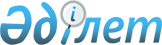 Об утверждении статистических форм общегосударственных статистических наблюдений по статистике уровня жизни и инструкций по их заполнению
					
			Утративший силу
			
			
		
					Приказ Председателя Комитета по статистике Министерства национальной экономики Республики Казахстан от 4 ноября 2014 года № 41. Зарегистрирован в Министерстве юстиции Республики Казахстан 12 декабря 2014 года № 9968. Утратил силу приказом Председателя Комитета по статистике Министерства национальной экономики Республики Казахстан от 10 ноября 2017 года № 167 (вводится в действие с 01.01.2018)
      Сноска. Утратил силу приказом Председателя Комитета по статистике Министерства национальной экономики РК от 10.11.2017 № 167 (вводится в действие с 01.01.2018).
      В соответствии с подпунктами 3) и 8) статьи 12 Закона Республики Казахстан "О государственной статистике", а также с подпунктом 9) пункта 13 Положения о Комитете по статистике Министерства национальной экономики Республики Казахстан, утвержденного приказом Министра национальной экономики Республики Казахстан от 30 сентября 2014 года № 33, (зарегистрированный в Реестре государственной регистрации нормативных правовых актов от 3 октября 2014 года № 9779), ПРИКАЗЫВАЮ:
      1. Утвердить:
      1) статистическую форму общегосударственного статистического наблюдения "Дневник учета ежедневных расходов" (код 1244102, индекс D 003, периодичность квартальная), согласно приложению 1 к настоящему приказу;
      2) инструкцию по заполнению статистической формы общегосударственного статистического наблюдения "Дневник учета ежедневных расходов" (код 1244102, индекс D 003, периодичность квартальная), согласно приложению 2 к настоящему приказу;
      3) статистическую форму общегосударственного статистического наблюдения "Ежеквартальный вопросник по расходам и доходам домашних хозяйств" (код 1255102, индекс D 004, периодичность квартальная), согласно приложению 3 к настоящему приказу;
      4) инструкцию по заполнению статистической формы общегосударственного статистического наблюдения "Ежеквартальный вопросник по расходам и доходам домашних хозяйств" (код 1255102, индекс D 004, периодичность квартальная), согласно приложению 4 к настоящему приказу;
      5) статистическую форму общегосударственного статистического наблюдения "Журнал учета ежеквартальных расходов и доходов" (код 1644102, индекс D 005, периодичность квартальная), согласно приложению 5 к настоящему приказу;
      6) инструкцию по заполнению статистической формы общегосударственного статистического наблюдения "Журнал учета ежеквартальных расходов и доходов" (код 1644102, индекс D 005, периодичность квартальная), согласно приложению 6 к настоящему приказу;
      7) статистическую форму общегосударственного статистического наблюдения "Вопросник для основного интервью" (код 1265104, индекс 
      D 006, периодичность годовая), согласно приложению 7 к настоящему приказу;
      8) инструкцию по заполнению статистической формы общегосударственного статистического наблюдения "Вопросник для основного интервью" (код 1265104, индекс D 006, периодичность годовая), согласно приложению 8 к настоящему приказу;
      9) статистическую форму общегосударственного статистического наблюдения "Контрольная карточка состава домохозяйства" (код 1276104, индекс D 008, периодичность годовая (с ежеквартальным уточнением), согласно приложению 9 к настоящему приказу;
      10) инструкцию по заполнению статистической формы общегосударственного статистического наблюдения "Контрольная карточка состава домохозяйства" (код 1276104, индекс D 008, периодичность годовая ежеквартальным уточнением), согласно приложению 10 к настоящему приказу.
      2. Признать утратившими силу приказы Агентства Республики Казахстан по статистике согласно приложению 11 к настоящему приказу.
      3. Управлению планирования статистической деятельности совместно с Юридическим управлением Комитета по статистике Министерства национальной экономики Республики Казахстан в установленном законодательном порядке:
      1) обеспечить государственную регистрацию настоящего приказа в Министерстве юстиции Республики Казахстан;
      2) направить на официальное опубликование в средства массовой информации настоящий приказ в течение десяти календарных дней после его государственной регистрации в Министерстве юстиции Республики Казахстан;
      3) обеспечить обязательную публикацию настоящего приказа на интернет-ресурсе Комитета по статистике Министерства национальной экономики Республики Казахстан.
      4. Управлению планирования статистической деятельности Комитета по статистике Министерства национальной экономики Республики Казахстан довести настоящий приказ до структурных подразделений и территориальных органов Комитета по статистике Министерства национальной экономики Республики Казахстан для руководства в работе.
      5. Контроль за исполнением настоящего приказа оставляю за собой.
      6. Настоящий приказ подлежит официальному опубликованию и вводится в действие с 1 января 2015 года.
      _______________________
      *Классификатор административно-территориальных объектов ГК РК 11-2009 Уважаемый респондент, при заполнении Дневника просим Вас
руководствоваться напутствиями интервьюера и приложенной
инструкцией!
      1. Вводная часть              1.1 ____________"___"___________20___г
       1.2 Количество лиц,   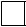 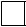     1.3 Код причины не заполнения       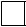 
      присутствовавших в этот день       (проставляется интервьюером)
      1.4 Скажите, был ли этот день обычным в отношении количества
      присутствовавших лиц?*                                         Да - 1
      (необычный день – это проведение торжественных, ритуальных
      мероприятий)                                                   Нет -2
      2. Покупка продуктов питания, безалкогольных и алкогольных
      напитков, табачных изделий
      * Выберите один вариант ответа и обведите кружком
      3. Общественное питание
      4. Продукты, полученные бесплатно из личного подсобного
      хозяйства или в подарок (потребленные в этот день)
      5. Расходы на горюче-смазочные материалы для личных
      транспортных средств
      * Выберите один вариант ответа и обведите кружком
      1. Вводная часть             1.1 _____________"___"___________20___г
       1.2 Количество лиц,  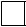 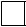     1.3 Код причины не заполнения       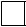 
      присутствовавших в этот день      (проставляется интервьюером)
      1.4 Скажите, был ли этот день обычным в отношении количества
      присутствовавших лиц?*                                         Да - 1
      (необычный день – это проведение торжественных, ритуальных
      мероприятий)                                                  Нет - 2
      2. Покупка продуктов питания, безалкогольных и алкогольных
      напитков, табачных изделий
      * Выберите один вариант ответа и обведите кружком
      3. Общественное питание
      4. Продукты, полученные бесплатно из личного подсобного
      хозяйства или в подарок (потребленные в этот день)
      5. Расходы на горюче-смазочные материалы для личных
      транспортных средств
      * Выберите один вариант ответа и обведите кружком
      1. Вводная часть             1.1 _____________"___"___________20___г
       1.2 Количество лиц,  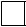 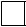      1.3 Код причины не заполнения       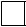 
      присутствовавших в этот день       (проставляется интервьюером)
      1.4 Скажите, был ли этот день обычным в отношении количества
      присутствовавших лиц?*                                         Да - 1
      (необычный день – это проведение торжественных, ритуальных
      мероприятий)                                                  Нет - 2
      2. Покупка продуктов питания, безалкогольных и алкогольных
      напитков, табачных изделий
      * Выберите один вариант ответа и обведите кружком
      3. Общественное питание
      4. Продукты, полученные бесплатно из личного подсобного
      хозяйства или в подарок (потребленные в этот день)
      5. Расходы на горюче-смазочные материалы для личных
      транспортных средств
      * Выберите один вариант ответа и обведите кружком
      1. Вводная часть             1.1 _____________"___"___________20___г
       1.2 Количество лиц,  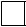 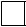      1.3 Код причины не заполнения       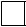 
      присутствовавших в этот день       (проставляется интервьюером)
      1.4 Скажите, был ли этот день обычным в отношении количества
      присутствовавших лиц?*                                         Да - 1
      (необычный день – это проведение торжественных, ритуальных
      мероприятий)                                                   Нет -2
      2. Покупка продуктов питания, безалкогольных и алкогольных
      напитков, табачных изделий
      * Выберите один вариант ответа и обведите кружком
      3. Общественное питание
      4. Продукты, полученные бесплатно из личного подсобного
      хозяйства или в подарок (потребленные в этот день)
      5. Расходы на горюче-смазочные материалы для личных
      транспортных средств
      * Выберите один вариант ответа и обведите кружком
      1. Вводная часть             1.1 _____________"___"___________20___г
       1.2 Количество лиц,  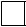        1.3 Код причины не заполнения


      присутствовавших в этот день      (проставляется интервьюером)
      1.4 Скажите, был ли этот день обычным в отношении количества
      присутствовавших лиц?*                                         Да - 1
      (необычный день – это проведение торжественных, ритуальных
      мероприятий)                                                  Нет - 2
      2. Покупка продуктов питания, безалкогольных и алкогольных
      напитков, табачных изделий
      * Выберите один вариант ответа и обведите кружком
      3. Общественное питание
      4. Продукты, полученные бесплатно из личного подсобного
      хозяйства или в подарок (потребленные в этот день)
      5. Расходы на горюче-смазочные материалы для личных
      транспортных средств
      * Выберите один вариант ответа и обведите кружком
      1. Вводная часть             1.1 _____________"___"___________20___г
       1.2 Количество лиц,  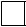 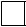      1.3 Код причины не заполнения      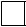 
      присутствовавших в этот день      (проставляется интервьюером)
      1.4 Скажите, был ли этот день обычным в отношении количества
      присутствовавших лиц?*                                         Да - 1
      (необычный день – это проведение торжественных, ритуальных
      мероприятий)                                                   Нет -2
      2. Покупка продуктов питания, безалкогольных и алкогольных
      напитков, табачных изделий
      * Выберите один вариант ответа и обведите кружком
      3. Общественное питание
      4. Продукты, полученные бесплатно из личного подсобного
      хозяйства или в подарок (потребленные в этот день)
      5. Расходы на горюче-смазочные материалы для личных
      транспортных средств
      * Выберите один вариант ответа и обведите кружком
      1. Вводная часть             1.1 _____________"___"___________20___г
       1.2 Количество лиц,  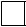        1.3 Код причины не заполнения


      присутствовавших в этот день      (проставляется интервьюером)
      1.4 Скажите, был ли этот день обычным в отношении количества
      присутствовавших лиц?*                                         Да - 1
      (необычный день – это проведение торжественных, ритуальных
      мероприятий)                                                   Нет -2
      2. Покупка продуктов питания, безалкогольных и алкогольных
      напитков, табачных изделий
      * Выберите один вариант ответа и обведите кружком
      3. Общественное питание
      4. Продукты, полученные бесплатно из личного подсобного
      хозяйства или в подарок (потребленные в этот день)
      5. Расходы на горюче-смазочные материалы для личных
      транспортных средств
      * Выберите один вариант ответа и обведите кружком Инструкция по заполнению статистической формы
общегосударственного статистического наблюдения
"Дневник учета ежедневных расходов"
(код 1244102, индекс D 003, периодичность квартальная)
      1. Настоящая инструкция по заполнению статистической формы общегосударственного статистического наблюдения "Дневник учета ежедневных расходов" (код 1244102, индекс D 003, периодичность квартальная) (далее - Инструкция) разработана в соответствии с подпунктом 8) статьи 12 Закона Республики Казахстан "О государственной статистике" и детализирует заполнение статистической формы общегосударственного статистического наблюдения "Дневник учета ежедневных расходов" (код 1244102, индекс D 003, периодичность квартальная).
      2. Дневник предназначен для учета денежных расходов на продовольственные товары (потребляемые в домохозяйстве) и их количества (включая продукты, полученные бесплатно из личного подсобного хозяйства или в подарок), а также расходов на горюче-смазочные материалы.
      На каждый обследуемый период в домохозяйство будут доставлены два дневника: на первую и вторую неделю месяца.
      Дневник ведется ежедневно в течение двух недель в соответствии с датами, указанными на титульном листе.
      Для каждого дня обследуемого периода заполняется новая страница.
      Дневник заполняется тем членом домашнего хозяйства, кто больше всех занимается ведением хозяйства и знает о расходах других членов.
      Для каждого дня необходимо отметить был ли этот день обычным в отношении количества присутствовавших лиц (необычный день – это проведение торжественных или ритуальных мероприятий).
      В случае отсутствия записей код причины не заполнения дневника проставляется интервьюером по каждому дню:
      1 – отсутствовали в этот день;
      2 – были дома, но не совершали никаких расходов;
      3 – отказ от заполнения дневника.
      При заполнении Дневника руководствуются рекомендациями интервьюера, перечнем продовольственных товаров (Приложение 1 к настоящей Инструкции), примером заполнения Дневника (Приложение 2 к настоящей Инструкции) и нижеприведенными правилами.
      3. В дневник записываются:
      - ежедневные расходы за указанный период;
      - покупки, сделанные посторонними лицами по просьбе и за счет домохозяйства.
      Каждая покупка записывается отдельной строкой.
      Записи вести как можно точнее, подробнее, так как каждый товар подлежит дальнейшему кодированию.
      Для следующих отдельных продуктов питания требуется детальное описание, например:
      - вид мяса: говядина, свинина, баранина и так далее;
      - вид сыра: сычужный, плавленый, рассольный и другие;
      - вид хлеба: ржаной, ржано-пшеничный, пшеничный и так далее.
      При заполнении графы "Цель покупки" к коду "другое" относятся продукты и товары, купленные для проведения торжественных, ритуальных мероприятий.
      4. В дневнике не учитываются покупки, сделанные по просьбе другого домохозяйства за его счет.
      Строка "контрольная сумма" предназначена для заполнения интервьюером.
      К расходам на рестораны, кафе и аналогичные заведения относятся расходы за услуги по организации питания, оплата блюд, напитков и легких закусок, их приготовление и подача, оказываемые кафе, ресторанами, буфетами, барами, чайными и тому подобными заведениями, включая услуги, предоставляемые:
      - в культурных и спортивных центрах: театрах, кинотеатрах, спортивных стадионах, катках, музеях, картинных галереях и так далее;
      - в общественном транспорте: в поездах, самолетах, на кораблях (за исключением, когда цена питания включена в стоимость билета за перевозку);
      - в местах развлечений: ночных клубах, дискотеках с барами и так далее;
      В расходах учитываются чаевые.
      За исключением: покупок табачных изделий; телефонных разговоров в этих заведениях.
      К расходам на услуги столовых относятся услуги по организации питания в рабочих, служебных столовых.
      За исключением: продовольствия и напитков для стационарных пациентов больниц.
      К питанию для школьников относятся услуги по организации питания в столовых, буфетах и тому подобных заведениях, расположенных в местах проведения занятий школьников.
      К питанию для студентов относятся услуги по организации питания в столовых, буфетах, кафе и тому подобных заведениях, расположенных в местах проведения занятий студентов.
      К пище с доставкой относится покупка блюд и легких закусок у поставщиков готовых блюд, самостоятельно забираемых заказчиком или доставляемых на дом.
      По строке "Другое" записываются расходы на продукты, готовые к употреблению, продаваемые в машинах-автоматах, киосках, уличных лотках и подобных торговых точках.
      Количество продуктов, полученных бесплатно из личного подсобного хозяйства или в подарок учитывается в 4 разделе формы.
      В 5 разделе отмечается цель приобретения горюче-смазочные материалов для личных транспортных средств; записывается оплаченная сумма.  Перечень
продовольственных товаров, используемых
при заполнении Дневника ежедневных расходов
      Просмотрите этот список, может быть, он напомнит Вам о покупках, которые Вы или члены Вашей семьи сделали, но забыли упомянуть.
      ПРИМЕР ЗАПОЛНЕНИЯ ДНЕВНИКА
      1. Вводная часть                      1.1 Четверг "1" мая 2014 г.
      1.2 Количество лиц,  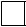 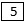              1.3 Код причин не заполнения


      присутствовавших в этот день             (проставляется интервьюером)
      1.4 Скажите, был ли этот день обычным в отношении количества
      присутствовавших лиц?*                                         Да - 1
      (необычный день – это проведение торжественных и ритуальных
      мероприятий)                                                  Нет - 2
      2. Покупка продуктов питания, безалкогольных и алкогольных напитков, табачных изделий
      В этой таблице запишите все купленные за день продукты питания, табачные изделия и напитки, включая алкогольные. Не включайте покупку тех продуктов питания, которые Вы приобрели для перепродажи (без дополнительной обработки) или будете использовать для переработки с последующей продажей.
      Не забудьте включить в эту таблицу продукты, полученные в виде оплаты труда в натуральной форме, купленные в долг (под зарплату) и приобретенные в подарок.
      * Выберите один вариант ответа и обведите кружком
      В графе 5 приведены единицы измерения, соответствующие измерению того или иного вида продукта.
      Правильно укажите единицу измерения.
      3. Общественное питание
      В этой таблице по графе 1 запишите все расходы на завтрак, обед или ужин в ресторанах, кафе, столовых, буфетах, расходы на питание для школьников, студентов, а также пищу, доставленную Вам на дом или на работу.
      В строку "Другое" записываются расходы на продукты, купленные на улице (пирожки, сэндвичи и тому подобное)
      4. Продукты, полученные бесплатно из личного подсобного
      хозяйства или в подарок (потребленные в этот день)
      В этой таблице запишите продукты, произведенные в Вашем домашнем хозяйстве, собранные членами Вашей семьи продукты леса, добытую дичь, рыбу, а также продукты, полученные в подарок.
      Просим указывать потребление консервированных продуктов и других домашних заготовок (варенье, соленья и другое) в день открытия банки.
      * Выберите один вариант ответа и обведите кружком
      5. Расходы на горюче-смазочные материалы для личных транспортных средств
      В этой таблице запишите расходы на покупку нижеперечисленных горюче-смазочных материалов, которые Вы купили для использования в домашнем хозяйстве, а также в подарок родственникам или друзьям, не живущим вместе с Вами.
      Если Вы получили что-либо из приведенного списка в подарок, то его стоимость не записывается.
      * Выберите один вариант ответа и обведите кружком
      ___________________
      *Классификатор административно-территориальных объектов ГК РК 11-2009
      1. Расходы на одежду, ткани и обувь, предметы домашнего обихода, бытовую технику, мебель и другие непродовольственные товары за квартал
      *Выберите один вариант ответа и обведите кружком
      *Выберите один вариант ответа и обведите кружком
      *Выберите один вариант ответа и обведите кружком
      *Выберите один вариант ответа и обведите кружком
      2. Расходы на жилищно-коммунальные услуги и топливо
      3. Расходы на услуги связи
      4. Расходы, связанные с образованием
      5. Расходы, связанные со здравоохранением
      6. Расходы на индивидуальные и прочие услуги
      6.4. Какая сумма потрачена из бюджета Вашего домашнего хозяйства на уплату
       алиментов за квартал (тенге)?                            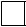 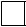 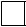 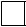 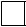 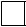 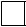 
      7. Расходы на транспортные услуги
      8. Трансферты и помощь
      9. Производство продукции растениеводства и животноводства
      9.10. Сколько денег израсходовали на эти цели за квартал
      (тенге)?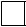 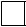 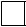 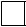 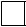 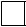 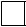 
      9.12. Сколько денег выручили от продажи этого скота, пчел,
      птицы за квартал (тенге)?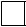 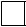 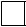 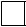 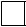 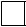 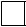 
      10. Производство товаров (полученных в результате переработки)
      и предоставление услуг
      11. Доходы домашнего хозяйства
      Интервьюер! Исключите из опроса лиц моложе 15 лет. Выпишите в начале номер члена домохозяйства из контрольной карточки, но при опросе называйте респондентов по имени.
      12. Заемные средства
       12.2. Какова сумма кредита (тенге)?           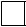 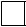 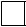 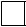 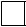 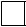 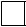 
       12.4. Какова выплаченная сумма (тенге)?       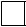 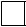 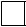 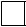 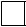 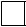 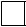 
       12.6. Укажите сумму использованных сбережений (тенге)   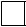 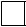 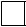 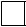 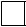 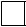 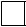 
       12.8. Какова сумма (тенге)?                  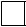 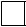 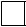 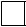 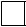 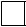 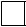 
       12.10. Какую сумму Вы вернули (тенге)?        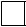 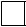 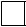 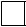 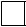 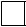 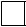 
      От имени Комитета по статистике Министерства национальной
      экономики Республики Казахстан я хотел (а) бы поблагодарить Вас
      за сотрудничество и помощь!
      Мой следующий визит состоится _______________________. Инструкция по заполнению статистической формы
общегосударственного статистического наблюдения
"Ежеквартальный вопросник по расходам и доходам
домашних хозяйств" (код 1255102, индекс D 004, периодичность
квартальная)
      1. Настоящая инструкция по заполнению статистической формы общегосударственного статистического наблюдения "Ежеквартальный вопросник по расходам и доходам домашних хозяйств" (код 1255102, индекс D 004, периодичность квартальная) (далее - Инструкция) разработана в соответствии с подпунктом 8) статьи 12 Закона Республики Казахстан "О государственной статистике" и детализирует заполнение статистической формы общегосударственного статистического наблюдения "Ежеквартальный вопросник по расходам и доходам домашних хозяйств" (код 1255102, индекс D 004, периодичность квартальная) (далее Ежеквартальный вопросник).
      2. Определения применяемые при заполнении данной формы:
      1) доход от наемной занятости - заработная плата (оклад); надбавки к заработной плате; все виды поощрительной оплаты в денежной или натуральной форме; гонорары; премии; выплаты: от прибыли, по больничным листам. Домработницы, няни, горничные, повара, садовники, секретари, работающие по найму у физических лиц также относятся к наемным работникам.
      2) доход от самостоятельной занятости – доход, полученный самостоятельно занятыми лицами для себя лично или в отношении членов их семей. В доход от самостоятельной занятости не включаются доходы от имущества в виде процентов, дивидендов, рента и другие виды доходов от собственности, а также подарки и социальная помощь.
      3) супервайзер – сотрудник департамента статистики, обеспечивающий проведение обследований домашних хозяйств и осуществляющий контроль работы интервьюеров.
      3. Наблюдению подлежат все домашние хозяйства, участвующие в выборочном обследовании домашних хозяйств по уровню жизни населения. Ежеквартальный вопросник по расходам и доходам домашних хозяйств заполняется лицом, уполномоченным на проведение опроса (далее - интервьюер) ежеквартально.
      Респондентом выступает глава или иной член домашнего хозяйства, занимающийся ведением хозяйства и знающий о расходах других членов домохозяйства.
      При заполнении статистической формы интервьюер использует Журнал учета расходов и доходов (индекс D 005) (далее Журнал). Все товары и услуги, указанные в Журнале кодируются в соответствии с "Номенклатурой товарных позиций к классификатору индивидуального потребления по целям" (далее – НКИПЦ) и переносятся в Ежеквартальный вопросник.
      4. На титульном листе в пункте "Наименование территории" вписываются наименование области (города), района (города) и сельского населенного пункта. Пункты со 2 по 5 заполняются в соответствии с реквизитами, указанными в списках обследуемых домашних хозяйств, представленных интервьюерам супервайзерами. По пункту 7 проставляется код результата посещения домохозяйства.
      5. Раздел 1 "Расходы на одежду, ткани и обувь, предметы домашнего обихода, бытовую технику, мебель и другие непродовольственные товары за квартал" предназначен для записи расходов по приведенным группам товаров.
      В графе "Коды" кодирование товаров осуществляется на основе НКИПЦ. В графе Б "Наименование товаров" записываются наименования товаров, приобретенных в обследуемом квартале.
      В разделе 1 в графе "Цель покупки" выбирается один из предложенных вариантов ответа и обводится кружком. К варианту "другое" относятся покупки, связанные с проведением торжественных и ритуальных мероприятий и на другие, не перечисленные цели.
      В графе 2 "Стоимость покупки" указывается стоимость покупки в целых числах.
      По строке "Контрольная сумма" проставляется итоговая сумма по всем строкам.
      В данном разделе в группе товаров "Материалы для изготовления одежды" учитывается покупка материалов (ткани, меха, кожа и тому подобное), которые используют для пошива и изготовления одежды.
      В группе "Другие предметы одежды и аксессуары одежды" учитываются расходы на покупку головных уборов, перчатки, галстуки, ремни, и тому подобное.
      В этом же разделе в группе товаров "Другие товары и оборудование для отдыха, спорта, садоводства и домашние животные" учитывается покупка домашних животных (собак, кошек, птиц, рыбок), которые содержатся в домашних условиях, за исключением скота. Учитываются также предметы для их содержания (ошейники, поводки, намордники для собак, аквариумы для рыбок, корзинки, миски для кошек), корм, ветеринарные препараты.
      В группе товаров "Мелкие предметы домашнего обихода" учитываются расходы на покупку непродовольственных товаров повседневного спроса (спички, тряпочки и губки для мытья посуды, гвозди, веники, щетки).
      6. Раздел 2 "Расходы на жилищно-коммунальные услуги и топливо" предназначен для записи расходов на оплату жилищно-коммунальных услуг и покупку топлива для всех жилых помещений, находящихся в распоряжении домашнего хозяйства (включая дачи). Если домашнее хозяйство имеет дом, подключенный к центральному отоплению, и дачу, отапливаемую дровами, то заполняются данные и по строке "центральное отопление", и по строке "дрова".
      Дом считается оснащенным центральным отоплением, если отопление осуществляется с помощью теплоэлектростанции, либо котельных.
      В строку "сжиженный газ" записываются расходы на покупку газа в баллонах для приготовления пищи и других нужд.
      В строку "газ, транспортируемый по распределительным сетям" включается также плата за техобслуживание газового оборудования.
      В строку "домофон" включается также оплата за установку домофона.
      По строке "другие услуги" учитываются регулярные платежи за обслуживание КСК (Кооператив собственников квартир), плата за техническое обслуживание общедомовых счетчиков.
      Если оплата за жилищно-коммунальные услуги включена в арендную плату, то эта сумма учитывается в строке "Фактическая арендная плата за наем основного жилья" и не указывается в других строках.
      7. В разделе 3 "Расходы на услуги связи" в строку "междугородний звонок (внутри республики)" включается также оплата переговоров из отделений связи.
      По строке "почтовые услуги" учитываются все виды почтовых услуг: отправка посылок, бандеролей, писем, денежных переводов и другие почтовые услуги, включая покупку почтовых марок.
      В строку "абонентская плата за телефон" включается также и повременная плата за телефонные разговоры.
      В строку "сотовая связь" включаются все платежи за услуги сотовой связи, в том числе расходы на покупку разовых карт.
      В строку "кабельное телевидение" включается также оплата за цифровое телевидение (ID TV).
      В строках "спутниковое телевидение" и "кабельное телевидение" учитывается также плата за установку спутниковых антенн, кабельного телевидения.
      8. В разделе 4 "Расходы, связанные с образованием" в плате за детские сады учитываются также расходы на дополнительные занятия в детских садах (например, обучение английскому языку).
      Расходы на внешкольные кружки, занятия музыкой, репетиторские услуги в данный раздел не включаются, так как их учет ведется в разделе "Расходы на индивидуальные и прочие услуги" Ежеквартального вопросника.
      В строках "неформальные расходы для студентов" и "неформальные расходы для школьников" учитываются расходы на покупку цветов, подарков, взносы в школьный фонд, выплаты преподавателям и прочие неформальные расходы, связанные с образованием.
      В строку "образование для взрослых" включаются расходы за обучение на курсах иностранных языков, бухгалтерского учета, секретарей-референтов, компьютерных и так далее.
      Покупка ученических ранцев и рюкзаков, школьной одежды, канцелярских товаров в данный раздел не включаются, так как их учет ведется в разделе 1 "Расходы на одежду, ткани и обувь, предметы домашнего обихода, бытовую технику, мебель и другие непродовольственные товары за квартал" Ежеквартального вопросника.
      В графе 1 интервьюер уточняет по каждому виду расхода о его наличии и проставляет сумму в соответствующей строке.
      9. В разделе 5 "Расходы, связанные со здравоохранением" в "услуги медицинских лабораторий" входят исследования радиологические, ультразвуковое исследование (УЗИ), общий анализ крови, общий анализ мочи и прочие.
      "Услуги медицинских сестер и акушерок" включают в себя услуги вспомогательного медицинского персонала, массаж и прочие услуги медицинских сестер и акушерок.
      В строку "специализированные парамедицинские услуги" включаются услуги иглотерапевтов, физиотерапевтическое лечение, услуги врачей в области традиционной медицины и другие парамедицинские услуги.
      По строке "неформальные расходы на здравоохранение" учитываются расходы на покупку цветов, подарков и прочие неформальные расходы, связанные со здравоохранением.
      10. В разделе 6 "Расходы на индивидуальные и прочие услуги" в "Ритуальные услуги" включаются расходы на установку памятников, покупку свечей за упокой, отпевание, венчание, обрезание, крещение, службы за здравие и другие.
      В "оплату за проведение платежей" входит оплата за проведение платежей (комиссия) по коммунальным услугам.
      Во "внешкольных занятиях" учитываются расходы на внешкольные занятия по изобразительному искусству, музыке, танцам, занятия в кружках юных техников и других.
      В "организацию комплексного отдыха" включаются расходы на отдых в Турцию, Китай и другие страны, путевки на экскурсии и дома отдыха, в лагеря отдыха для детей.
      В "ресторанах, кафе и аналогичных заведениях" учитываются расходы на проведение торжественных, ритуальных мероприятий в указанных объектах общественного питания.
      В "услуги по уходу за домашними животными" включаются мытье, стрижка собак в специальных парикмахерских, услуги ветлечебниц по лечению домашних животных, прививки против болезней. В данном разделе не учитываются расходы на ветеринарные услуги для скота, так как их учет ведется в разделе 9 "Производство продукции растениеводства и животноводства" Ежеквартального вопросника.
      В вопросе 6.2 в строку "прочие платежи в бюджет" включаются следующие виды платежей: покупка патента на предпринимательскую деятельность, государственные пошлины, административные штрафы и другие выплаты.
      В вопросе 6.3 выбирается и отмечается один вариант ответа. При ответе "да" задается вопрос 6.4, при ответе "нет" осуществляется переход к следующему разделу.
      В вопросе 6.4 проставляется сумма денежного расхода на выплату алиментов в тенге за квартал.
      11. В разделе 7 "Расходы на транспортные услуги" по строке "перевозка мебели, грузов" учитывается плата за наем всех видов транспортных средств: автомобильного, железнодорожного, воздушного, водного, гужевого. В данной строке отражаются расходы за перевозку как внутри городов и населенных пунктов, так и за их пределы.
      12. В разделе 8 "Трансферты и помощь" отражается информация о трансфертах и помощи.
      В вопросе 8.1 приведен перечень трансфертов, переданных другим домашним хозяйствам.
      Если помощь предоставлялась в натуральной форме, то в графе 1 производится оценка в тенге по рыночным ценам.
      В связи с тем, что данный раздел имеет целью получение информации о видах и размерах оказываемой домохозяйством помощи, во избежание двойного счета в строке "прочие трансферты" не указываются купленные в подарок непродовольственные товары, учтенные в качестве подарка в 1 разделе Ежеквартального вопросника, а также продукты и напитки учтенные в 1 разделе Дневника учета ежедневных расходов (индекс D 003).
      В вопросе 8.2 приведен перечень трансфертов, полученных домохозяйством от родственников и друзей. Здесь не учитываются продукты питания, полученные в подарок, которые отражаются в 3 разделе Дневника учета ежедневных расходов (индекс D 003). Если помощь предоставлялась в натуральной форме, то в графе 2 производится ее оценка в тенге по рыночным ценам.
      13. В разделе 9 "Производство продукции растениеводства и животноводства" вопрос 9.1 о доступе домашнего хозяйства к земле задается всем обследуемым домохозяйствам. Если домохозяйство не имеет собственного участка земли, но арендует его, то оно имеет доступ к земле. Выбирается и отмечается один вариант ответа. При ответе "да" осуществляется переход к следующему вопросу, при ответе "нет" – переход к вопросу 9.7.
      В вопросе 9.2 выбирается и отмечается один вариант ответа. При ответе "да" осуществляется переход к следующему вопросу, при ответе "нет" – переход к вопросу 9.4.
      В вопросе 9.3 в строку "прочие расходы, связанные с использованием земельного участка", также включаются расходы на содержание дачи (полив, освещение, охрана и другие).
      В вопросе 9.4 выбирается и отмечается один вариант ответа. Независимо от ответа осуществляется переход к следующему вопросу.
      В вопросе 9.5 выбирается и отмечается один вариант ответа. Независимо от ответа осуществляется переход к следующему вопросу.
      В вопросе 9.6. в графах 2-8 учет ведется в натуральном выражении (килограмм или тоннах, кроме цветов), при этом соблюдается единая единица измерения по строке, а в графах 9, 10 – в стоимостном выражении (тенге).
      Во всех графах кроме 10, информация отражается за обследуемый квартал, ранее сделанные заготовки в них не учитываются.
      В вопросе 9.7 выбирается и отмечается один вариант ответа. При ответе "да" задается вопрос 9.8, при ответе "нет" осуществляется переход к вопросу 10.1.
      В вопросе 9.9 выбирается и отмечается один вариант ответа. При ответе "да" задается вопрос 9.10, при ответе "нет" осуществляется переход к вопросу 9.11.
      В вопросах 9.11 и 9.12 учитывается продажа только молодняка скота и птицы, которые предназначены для воспроизводства и доращивания; пчел; а также тех видов скота, которые не будут использоваться на мясо: это рабочие лошади, ослы, мулы и тому подобное. При ответе "да" на вопрос 9.11 проставляется сумма в вопросе 9.12. При ответе "нет" осуществляется переход к вопросу 9.13.
      В вопросе 9.13 выбирается и отмечается один вариант.
      В таблице к вопросу 9.14 графы 2-7 заполняются в натуральном выражении, графы 8 и 9 – в стоимостном выражении. В графах 2-8 отражается продукция животноводства, полученная за отчетный квартал, а в графе 9 указывается сумма, вырученная от продажи ранее произведенной продукции животноводства.
      Производство мяса учитывается в убойном весе, поэтому в случаях, когда домохозяйства реализуют взрослый скот или птицу в живом виде, поголовье пересчитывается на мясо в соответствии с коэффициентами пересчета, приведенными в таблице "Выход убойной массы скота и птицы, реализованного на убой в живом весе в хозяйствах населения" размещенной на внутреннем сайте Комитета по статистике Министерства национальной экономики Республики Казахстан, в разделе сельского хозяйства в годовом бюллетене "Основные показатели развития животноводства Республики Казахстан" в таблице 5.3.
      Данные по ним заносятся в графы 2-7. В графах 8 и 9 указывается стоимость продажи живого скота. Субпродукты в таких случаях не учитываются, так как согласно методике, применяемой в статистике сельского хозяйства, реализованный в живом весе скот пересчитывается только на мясо.
      14. В разделе 10 учитываются товары, производимые домашними хозяйствами для продажи.
      Строка "продукты питания" не подлежит заполнению.
      В строке "молочные продукты" учитываются: сметана, простокваша, кефир, кисломолочные продукты, йогурты, кумыс, шубат, молочные консервы. В данную строку не включается молоко, так как его учет ведется в разделе 9 "Производство продукции животноводства и растениеводства" по строке "Свежее молоко" вопроса 9.14.
      В строку "хлеб, хлебобулочные и кондитерские изделия" включаются хлеб, лепешки и все виды хлебобулочных и кондитерских изделий; в строку "колбасы, изделия из мяса" - домашние колбасы, казы, шужук, жая, карта, сало (шпик), тушенка, мясные консервы; в строку "другие продукты" - сухофрукты, улов рыбы, грибы и другие продукты питания, не включенные в вышестоящие строки.
      Стоимость произведенных потребительских товаров учитывается в ценах покупателя (в рыночных ценах).
      В вопросе 10.2 в строке "торговля" учитываются услуги от перепродажи непродовольственных и продовольственных товаров, включая чистую прибыль, получаемую перекупщиками молока, мяса, овощей и другой сельхозпродукции, а также от продажи пищи и напитков, изготовленных в домашних хозяйствах.
      В строку "Услуги в области образования" входят репетиторство и прочие образовательные услуги.
      В строку "Услуги в области здравоохранения" входят массаж, уколы и другие.
      Строка "Сдача в аренду жилья" включает в себя прибыль и затраты для оказания услуг от сдачи в аренду жилья, а также нежилых (производственных) помещений: гаражей, складских помещений.
      15. В разделе 11 отражается информация о доходах каждого члена домашнего хозяйства в возрасте 15 лет и старше за текущий квартал. В том числе опрашиваются лица временно выбывшие, с кодами 33, 36, 37, 39 и временно прибывшие с кодами 43, 46, 47, 49 из Контрольной карточки состава домашнего хозяйства (индекс D 008).
      В доходе от самостоятельной занятости учитываются доходы от продажи продукции собственного производства раздела "Производство товаров и услуг", указанные в вопросе 10.1 графах 2 и 3.
      Доход от продажи сельхозпродукции из раздела 9 "Производство продукции растениеводства и животноводства" также относится к доходу от самостоятельной занятости.
      В строке "адресная социальная помощь" учитывается выплата в денежной форме, предоставляемая государством лицам (семьям) с месячным среднедушевым доходом ниже черты бедности, установленной в областях (городе республиканского значения, столице).
      В строке "жилищная помощь" указывается помощь, предоставляемая государством, в виде денежных выплат или перечислений денежных средств на лицевые счета малообеспеченным семьям, расходы на коммунальные услуги которых превышают установленную долю предельно допустимых расходов на эти цели.
      В строке "государственные пособия семьям, имеющим детей" учитываются пособия, предоставляемые государством семьям, имеющим детей до 18 лет на рождение, по уходу за ребенком по достижении им возраста 1 года, пособие воспитывающему ребенка – инвалида, а также пособие малообеспеченным семьям с месячным среднедушевым доходом ниже продовольственной корзины, установленной в областях (городе республиканского значения, столице).
      В соответствии с Законом Республики Казахстан "О государственных социальных пособиях по инвалидности, по случаю потери кормильца и по возрасту в Республике Казахстан" от 16 июня 1997 года № 126 (далее – Закон) предусмотрены три вида государственных социальных пособий:
      по инвалидности;
      по случаю потери кормильца;
      по возрасту.
      Размеры пособий по инвалидности (статьи 12 Закона) определены исходя из величины прожиточного минимума (далее – ПМ) назначаются в зависимости от категории инвалидов и группы инвалидности (от 0,98 до 1,78 ПМ с 1 июля 2015 года).
      Максимальный размер пособия по случаю потери кормильца (статья 16 Закона) назначается в размере 1,69 ПМ (с 1 июля 2015 года) на всех нетрудоспособных членов его семьи.
      В случае потери обоих родителей детям (круглым сиротам) пособие назначается в размере 1,18 ПМ (с 1 июля 2015 года) на каждого ребенка, остальным нетрудоспособным членам семьи - в размере 0,54 ПМ, но не более 2,56 ПМ на всех нетрудоспособных членов семьи.
      Членам семей военнослужащих, сотрудников органов внутренних дел и бывшего Государственного следственного комитета Республики Казахстан, погибших или умерших вследствие ранения, контузии, увечья, заболевания, полученных при исполнении служебных обязанностей или прохождении воинской службы, размер пособия увеличивается на 0,25 ПМ на каждого нетрудоспособного члена семьи, но не более 2,56 ПМ (с 1 июля 2015 года) на всех членов семьи.
      Размер социального пособия по возрасту (статья 18 Закона) составляет 0,52 ПМ.
      Минимальный размер пенсии и величина ПМ устанавливаются ежегодно законом о республиканском бюджете на соответствующий финансовый год.
      Если по размеру выплат у интервьюера вызывает сомнение пенсия это или пособие, тактично поинтересоваться у респондента, какой вид указан в его пенсионном удостоверении.
      В строку "пенсия" включаются суммы, получаемые пенсионерами по возрасту: как гражданскими, так и пенсионерами силовых структур. Данные по пенсиям сопоставляются с минимальным размером пенсий.
      В соответствии с Законом пособие по возрасту назначается гражданам при отсутствии права на пенсионные выплаты из Центра накопительных пенсионных фондов при достижении ими пенсионного возраста. В этой связи, данные по ним включаются в "государственное социальное пособие".
      В случаях, когда пенсионер получает пенсию посредством лицевого счета в банке, сумма отражается в доходах, даже если в расходной части эти средства не используются. Когда деньги снимаются со счета, то во избежание двойного счета, они находят отражение только в расходной части.
      В строку "специальное государственное пособие" включаются следующие виды специальных государственных пособий:
      - участникам Великой Отечественной войны;
      - инвалидам Великой Отечественной войны;
      - лицам, приравненным по льготам и гарантиям к участникам Великой Отечественной войны;
      - лицам, приравненным по льготам и гарантиям к инвалидам Великой Отечественной войны;
      - вдовам воинов, погибших (умерших, пропавших без вести) в Великой Отечественной войне, не вступившим в повторный брак;
      - семьям военнослужащих, погибших (пропавших без вести) или умерших вследствие ранения, контузии, увечья, заболевания, полученных в период боевых действий в Афганистане или в других государствах, в которых велись боевые действия;
      - семьям военнослужащих, погибших (умерших) при прохождении воинской службы в мирное время;
      - семьям сотрудников органов внутренних дел, погибших при исполнении служебных обязанностей;
      - семьям погибших при ликвидации последствий катастрофы на Чернобыльской атомной электростанции и других радиационных катастроф и аварий на объектах гражданского или военного назначения;
      - семьям умерших вследствие лучевой болезни или умерших инвалидов, а также граждан, смерть которых в установленном порядке связана с воздействием катастрофы на Чернобыльской Атомная электростанция и других радиационных катастроф и аварий на объектах гражданского или военного назначения и ядерных испытаний;
      - женам (мужьям) умерших инвалидов войны и приравненных к ним инвалидов, а также женам (мужьям) умерших участников войны, партизан, подпольщиков, граждан, награжденных медалью "За оборону Ленинграда" или знаком "Жителю блокадного Ленинграда", признававшихся инвалидами в результате общего заболевания, трудового увечья и других причин (за исключением противоправных), которые не вступили в повторный брак;
      - Героям Советского Союза, кавалерам орденов Славы трех степеней, лицам, удостоенным почетного звания "Қазақстанның ғарышкер-ұшқышы";
      - Героям Социалистического Труда из числа участников Великой Отечественной войны;
      - Героям Социалистического Труда, кавалерам орденов Трудовой Славы трех степеней;
      - лицам, награжденным орденами и медалями бывшего Союза Советской Социалистической Республики за самоотверженный труд и безупречную воинскую службу в тылу в годы Великой Отечественной войны, а также лицам, не награжденным государственными наградами, проработавшим (прослужившим) не менее шести месяцев в период с 22 июня 1941 года по 9 мая 1945 года;
      - лицам из числа участников ликвидации последствий катастрофы на Чернобыльской Атомная электростанция в 1988-1989 годах, эвакуированным (самостоятельно выехавшим) из зон отчуждения и отселения в Республику Казахстан, включая детей, которые на день эвакуации находились во внутриутробном состоянии;
      - инвалидам первой, второй, третьей группы групп;
      - детям-инвалидам до шестнадцати лет;
      - детям-инвалидам первой, второй, третьей группы;
      - многодетным матерям, награжденным подвесками "Алтын алқа", "Kүмic алқа" или получившим ранее звание "Мать-героиня", награжденным орденами "Материнская слава" I и II степени;
      - многодетным семьям, имеющим четырех и более совместно проживающих несовершеннолетних детей, в том числе детей, обучающихся по очной форме обучения в организациях среднего, технического и профессионального, послесреднего образования, высших учебных заведениях, после достижения ими совершеннолетия до времени окончания ими учебных заведений (но не более чем до достижения двадцатитрехлетнего возраста);
      - жертвам политических репрессий, лицам, пострадавшим от политических репрессий, имеющим инвалидность или являющимся пенсионерами;
      - лицам, которым назначены пенсии за особые заслуги перед Республикой Казахстан.
      В строке "другие виды трансфертов от государства" учитываются следующие выплаты:
      - материальное обеспечение детей-инвалидов, воспитывающихся и обучающихся на дому;
      - пособие на погребение граждан;
      - единовременные компенсационные выплаты в связи с проживанием в зоне экологического бедствия;
      - денежная компенсация жертвам политических репрессий и другие.
      По строке "социальные трансферты в натуральной форме" указываются единовременные выплаты по месту работы из местных бюджетов и других источников финансирования (акиматов, советов ветеранов и прочее).
      В "доход от продажи недвижимости" включается доход от продажи дома, квартиры, дачи и земельных участков, выплаты за снос дачи и прочее.
      По строке "доход от продажи личного и домашнего имущества" учитывается доход от продажи транспортных средств, одежды, ювелирных изделий и прочих.
      В строке "доход от собственности" учитываются дивиденды от ценных бумаг или акций, проценты по денежным вкладам, авторские гонорары.
      В строке "Дотации и льготы" указывается примерная сумма полученных домашним хозяйством льгот, дотаций и скидок на:
      - питание (полностью или частично);
      - проезд в общественном транспорте;
      - проезд автомобильным междугородним, железнодорожным, воздушным, морским и речным пассажирским транспортом;
      - путевки в дома отдыха, санатории, лагеря отдыха для детей;
      - лекарства;
      - медицинское обслуживание, включая зубное протезирование;
      - содержание детей в дошкольных учреждениях, на обучение детей;
      - профессиональное обучение;
      - культурно-спортивные мероприятия;
      - оплату жилья, топлива;
      - приобретение скота, кормов;
      - форменную одежду, обмундирование;
      - другие виды дотаций и льгот.
      16. По завершению опроса интервьюер еще раз просматривает вопросник и проверяет, не пропущены ли какие-либо вопросы, и в обязательном порядке благодарит респондентов за их помощь и сотрудничество. За пределами домохозяйства интервьюер повторно просматривает форму и, если все же обнаруживает какие-либо несоответствия, то вновь обращается в домохозяйство (лично или по телефону) и выясняет недостающую информацию.  1. Расходы
      1.1 Расходы на одежду, ткани
      1.2 Расходы на обувь
      1.3 Расходы на предметы домашнего обихода, бытовую технику, мебель и другие товары1
      ____________________________
      1В данном разделе не забудьте записать расходы на ткани, меха, кожу, головные уборы,
      перчатки, галстуки, ремни, краски, обои, цемент, одеяло, подушки, постельное белье,
      скатерти, спички, электрические батарейки, электрические лампы, газеты, журналы,
      средства для мытья посуды, тряпочки и губки для мытья посуды, средства для чистки ванн
      и раковин, отбеливатели, мыло хозяйственное, стиральный порошок, шампунь, крем для лица
      и рук, дезодорант, предметы для бритья, зубную пасту, щетку зубную, мыло туалетное,
      мыло детское, губную помаду, туалетную воду, краску для волос, туалетную бумагу,
      прокладки, подгузники, другие товары личной гигиены, фармацевтическую продукцию
      (медикаменты), лечебное оборудование и аппараты (очки, костыли и другое), шприцы, бинты
      медицинские, гвозди, веники, щетки, лодки, моторы, паруса и другие товары для отдыха
      вне помещений, CD, DVD диски, диски для записи, прочие записывающие материалы, игры,
      игрушки, тренажеры, лыжи, мячи, палатки, ракетки, удочки, мангал, цветы и растения,
      домашние животные и корм для них, ювелирные изделия, часы, сумки, чемоданы, рюкзаки,
      кошельки, бумажники, детские коляски, зонты и другие.
      1.4 Расходы на жилищно-коммунальные услуги и топливо
      1.5 Расходы на услуги связи
      1.6 Расходы, связанные с образованием
      1.7 Расходы, связанные со здравоохранением
      1.8 Расходы на индивидуальные и прочие услуги
      1.9 Расходы на транспортные услуги
      1.10 Другие расходы   2. Производство продукции растениеводства   3. Производство продукции животноводства   4. Производство товаров
      (полученных в результате переработки)
      1-й месяц квартала   2-й месяц квартала   3-й месяц квартала   5. Предоставление членами домохозяйства услуг   6. Доходы
      1-й месяц квартала
      2-й месяц квартала
      3-й месяц квартала Инструкция по заполнению статистической формы
общегосударственного статистического наблюдения
"Журнал учета ежеквартальных расходов и доходов"
(код 1644102, индекс D-005, периодичность квартальная)
      1. Настоящая инструкция по заполнению статистической формы общегосударственного статистического наблюдения "Журнал учета ежеквартальных расходов и доходов" (код 1644102, индекс D-005, периодичность квартальная) (далее – Инструкция) разработана в соответствии с подпунктом 8) статьи 12 Закона Республики Казахстан "О государственной статистике" и детализирует порядок заполнения статистической формы общегосударственного статистического наблюдения "Журнал учета ежеквартальных расходов и доходов" (код 1644102, индекс D-005, периодичность квартальная) (далее - Журнал).
      2. Титульный лист заполняется лицом, уполномоченным на проведение опроса (далее – интервьюер). В пункте "Наименование территории" необходимо вписать наименование области (города), района (города) и сельского населенного пункта. Пункты со 2 по 5 заполняются в соответствии с реквизитами, указанными в списках обследуемых домашних хозяйств, представленных интервьюерам супервайзерами.
      3. Журнал предназначен для учета расходов и доходов домашних хозяйств в течение квартала. Данная статистическая форма заполняется главой домашнего хозяйства, либо тем членом домохозяйства, кто больше всех занимается ведением хозяйства и знает о расходах и доходах других членов семьи. Желательно также, чтобы ответственным за ведение Журнала был тот человек, который вел или будет вести Дневник учета ежедневных расходов (индекс D 003).
      Все расходы записываются в графу "Наименование товаров (услуг)" соответствующих разделов регулярно в те дни, когда они были произведены. Записи необходимо вести как можно точнее и подробнее (допускаются понятные сокращения). При записи покупки одежды и обуви указывать для кого они были куплены (мужчина, женщина, девочка, мальчик). Например, "туфли кожаные женские", "костюм спортивный для сына" и так далее. Если приобретено в подарок, то необходимо это указать. Расходы на покупку лотерейных билетов, разовых билетов на проезд в городском транспорте, телефонных карт и других мелких товаров также указать в Журнале.
      По окончании обследования интервьюер забирает Журнал, при необходимости уточняя какие-либо записи.
      ____________
      *классификатор административно-территориальных объектов ГК РК 11-2009
      1. Каков тип жилья, в котором Вы проживаете (арендуете)?
      2. Cкажите, пожалуйста, кому принадлежит жилье, в котором Вы
      проживаете (арендуете)?
      3. Назовите, пожалуйста, …
      5. Ответьте на вопросы по благоустройству занимаемого Вами
      жилья:
      6. Скажите пожалуйста, есть у Вас в доме следующие отдельные
      виды благоустройств?
      7. Откуда Ваше домохозяйство берет воду для питья и
      приготовления пищи?
      7.1 На каком расстоянии от Вашего жилья находится источник
      водоснабжения?
      8. Ответьте на вопросы по неосновному виду жилья при его
      наличии (в случае его отсутствия, переходите к следующему
      вопросу)
      11. Следующий вопрос о количестве имеющихся товаров длительного пользования:
      От имени Комитета по статистике Министерства национальной экономики Республики Казахстан я хотел (а) бы поблагодарить Вас за сотрудничество и помощь! Инструкция по заполнению статистической формы
общегосударственного статистического наблюдения
"Вопросник для основного интервью"
(код 1265104, индекс D-006, периодичность годовая)
      1. Настоящая инструкция по заполнению статистической формы общегосударственного статистического наблюдения "Вопросник для основного интервью" (код 1265104, индекс D-006, периодичность годовая) (далее – Инструкция) разработана в соответствии с подпунктом 8) статьи 12 Закона Республики Казахстан "О государственной статистике" и детализирует заполнение статистической формы общегосударственного статистического наблюдения "Вопросник для основного интервью" (код 1265104, индекс D-006, периодичность годовая).
      2. Данное статистическое наблюдение предназначено для получения данных о жилищных условиях домашних хозяйств, об обеспеченности предметами длительного пользования.
      Наблюдению подлежат все домашние хозяйства, участвующие в выборочном обследовании домашних хозяйств по уровню жизни населения. Вопросник для основного интервью проводится лицом, уполномоченным на проведение опроса (далее – интервьюер) в конце года (в декабре).
      Респондентом статистической формы является глава домашнего хозяйства.
      Главой домохозяйства выступает занятый член домохозяйства трудоспособного возраста (18-58 лет - для женщин, 18-63 года - для мужчин). В случае отсутствия в домохозяйстве занятых лиц трудоспособного возраста (домохозяйства пенсионеров или имеющие в составе пенсионеров, инвалидов, студентов и так далее), глава домохозяйства определяется самостоятельно членами домохозяйства, имеющими какой-либо вид дохода.
      3. На титульном листе в пункте "Наименование территории" указывается наименование области (города), района (города) и сельского населенного пункта. Пункты со 2 по 5 заполняются в соответствии с реквизитами, указанными в списках обследуемых домашних хозяйств, представленных интервьюерам супервайзерами (сотрудник департамента статистики, обеспечивающий контроль работы интервьюера).
      4. В вопросе 1 выбирается и отмечается один вариант ответа, соответствующий типу жилья, в котором проживает обследуемое домашнее хозяйство. Тип жилья отмечается как по собственному жилью, так и по арендованному, даже если арендуется одна комната в квартире или часть дома.
      В вопросе 2 выбирается и отмечается один вариант ответа. К приватизированному жилью относится жилье, находящееся в частной собственности домохозяйства. Приватизированная комната в общежитии считается приватизированной квартирой. Жилье, полученное в подарок, в наследство и купленное, также относится к частной собственности.
      В вопросе 3 указывается размер общей и жилой площади жилья. Жилой считается площадь жилых комнат, предназначенная и используемая для проживания. В жилую площадь не включается площадь кухни, коридора, ванной, туалета, кладовой и других вспомогательных помещений в квартире или доме. По жилым помещениям, состоящим только из одной комнаты, которая является и жилой комнатой, и кухней одновременно, площадь проставляется как жилая. В общую (полезную) площадь включается как жилая площадь, так и площадь кухни, коридора, ванной, туалета, кладовок и других вспомогательных комнат. Размер площади записывается в квадратных метрах в целых числах.
      В вопросе 4 проставляется количество жилых комнат.
      В вопросах 5 и 6 интервьюер проставляет ответы по видам благоустройств.
      Центральное отопление осуществляется с помощью теплоэлектростанции, либо котельных. Если отопление осуществляется с помощью установки, предусмотренной внутри здания или жилища, и предназначенной для целей отопления независимо от источника энергии, то оно относится к отоплению от индивидуальной установки. К ним относятся автономные отопительные системы, функционирующие в отдельных домах или жилых комплексах и печное отопление на угле и дровах. Обогреватели и кондиционеры (сплит-система) сюда не включаются.
      В случае перебоев со снабжением (случаев отключения) в течение последних 30 дней (предшествовавших дате проведения основного интервью) необходимо отразить в графе 2 вопроса 5 как часто это случалось. Если имели место нерегулярные отключения в течение нескольких часов в сутки (из-за аварии в сети или плановой профилактики), то считается, что перебоев со снабжением не было и графа 2 вопрос 5 не заполняется. Если в течение нескольких часов в сутки отключения производятся периодически или постоянно, то перебои регистрируются. По "газу сжиженному (в баллонах)" в графе 2 вопроса 5 необходимо отразить перебои по доставке (в случае если домохозяйство использует газ сжиженный).
      В графе 3 вопроса 5 "Качество предоставляемых услуг" отражается субъективная оценка домашнего хозяйства относительно качества предоставляемых услуг.
      Если обследуется домохозяйство, проживающее в приватизированной комнате бывшего общежития, где на несколько хозяев имеется общий санузел, душевая и другие, то считается, что в данном домохозяйстве есть в наличии эти виды благоустройства и в вопросе 6 проставляется ответ с кодом 1. Если в домохозяйстве определенные виды благоустройства не функционируют по каким-либо причинам (долг по оплате и так далее) временно, их наличие обязательно отражается.
      На вопросы 7 и 7.1 отвечают только те домашние хозяйства, у которых в квартирах (домах) отсутствует водопровод. Если в вопросе 7 отмечен вариант, по которому питьевую воду доставляет водовоз, то вопрос 7.1 домохозяйству не задается.
      Вопрос 8 задается домашним хозяйствам, имеющим неосновное жилье. В случае его отсутствия осуществляется переход к вопросу 9.
      В графе 3 вопроса 8 к варианту ответа по коду 9 "прочее" относится временное пользование имеющегося жилья (кроме основного) родственниками или друзьями на безвозмездной основе, либо другие случаи, не классифицированные выше. Выбирается и отмечается один вариант ответа.
      Вопросы 9 и 10 задаются только владельцам жилья, то есть тем домохозяйствам, которые имеют частное (приватизированное) жилье и отметили первый вариант ответа на вопрос 2.
      В вопросе 9 дается оценка домохозяйством денежной суммы, которую оно заплатило бы в месяц в случае аренды собственного жилья.
      В вопросе 10 указывается сумма, за которую домохозяйство могло бы продать свое основное жилье, в случае если бы намеревалось это сделать.
      В вопросе 11 учитываются предметы длительного пользования, имеющиеся в домашнем хозяйстве, независимо от того, куплены ли они, изготовлены членами домашнего хозяйства, получены в подарок (бесплатно) или взяты в кредит, а также товары, находящиеся в других квартирах или дачных домиках, принадлежащих домохозяйству. Показывается наличие как исправных, так и временно неисправных предметов длительного пользования (находящихся в текущем ремонте или ожидающих ремонта). Неисправные товары, которые домохозяйство не намерено ремонтировать, в наличии не учитываются. Если товар длительного пользования отдан во временное пользование кому-либо из родственников или знакомых, сдан в аренду, то его наличие обязательно учитывается.
      По строке 12 "прочее оборудование для обработки информации" учитываются принтеры, сканеры, ноутбуки, планшеты, карманные компьютеры (палмтоп) и другие.
      По строке 22 "другие крупные бытовые приборы" учитываются духовки, увлажнители, обогреватели, центрифуги для сушки белья, вязальные и гладильные машины, установки для смягчения воды, приборы для паровой чистки, машины для мытья ковров и машины для чистки, натирки и полировки полов и другие.
      В строке 25 "сотовый телефон" учитываются все типы телефонов, включая смартфоны и коммуникаторы, которые представляют собой разновидность карманного компьютера, но имеют функции мобильного телефона.
      По строкам 30 "легковой автомобиль" и 31 "грузовой автомобиль" указываются транспортные средства только в рабочем состоянии. В случае наличия в домохозяйстве микроавтобуса, он учитывается по строке 30 "легковой автомобиль".
      5. По завершению опроса интервьюер еще раз просматривает вопросник и проверяет, не пропущены ли какие-либо вопросы. В обязательном порядке благодарит респондентов за их помощь и сотрудничество. За пределами домохозяйства интервьюер повторно просматривает форму и, если все же обнаруживает какие-либо несоответствия, то вновь обращается в домохозяйство (лично или по телефону) и выясняет недостающую информацию.
      *Классификатор административно-территориальных объектов ГК РК 112009  I. Общие сведения о домашнем хозяйстве и его членах
      1Кодировка вариантов ответов к вопросам:   II. Занятость
(опрашиваются лица в возрасте 15 лет и старше)
      2Кодировку вариантов ответов смотрите ниже.
      Кодировка вариантов ответов к вопросам: Инструкция по заполнению статистической формы
общегосударственного статистического наблюдения
"Контрольная карточка состава домашних хозяйств"
(код 1276104, индекс D-008, периодичность годовая
с ежеквартальным уточнением)
      1. Настоящая инструкция по заполнению статистической формы общегосударственного статистического наблюдения "Контрольная карточка состава домашних хозяйств" (код 1276104, индекс D-008, периодичность годовая с ежеквартальным уточнением) (далее - Инструкция) разработана в соответствии с подпунктом 8) статьи 12 Закона Республики Казахстан "О государственной статистике" и детализирует заполнение статистической формы общегосударственного статистического наблюдения "Контрольная карточка состава домашних хозяйств" (код 1276104, индекс D-008, периодичность годовая с ежеквартальным уточнением).
      2. Данное статистическое наблюдение предназначено для составления списка всех членов обследуемого домашнего хозяйства и получения социально-демографической характеристики по каждому из них.
      Наблюдению подлежат все домашние хозяйства, участвующие в выборочном обследовании домашних хозяйств по оценке уровня жизни населения. Контрольная карточка состава домашнего хозяйства заполняется лицом, уполномоченным на проведение опроса (далее - интервьюер). Контрольная карточка состава домашнего хозяйства заполняется в начале года (январе), затем ежеквартально проводится уточнение с внесением соответствующих изменений.
      Респондентом статистической формы выступает глава домашнего хозяйства.
      Главой домохозяйства может выступать занятый член домохозяйства трудоспособного возраста (18-58 лет для женщин, 18-63 года для мужчин). В случае отсутствия в домохозяйстве занятых лиц трудоспособного возраста (домохозяйства пенсионеров или имеющие в составе пенсионеров, инвалидов, студентов и так далее), глава домохозяйства определяется самостоятельно членами домохозяйства, имеющими какой-либо вид дохода.
      3. В титульном листе в пункте "Наименование территории" необходимо вписать наименование области (города), района (города) и сельского населенного пункта. Пункты со 2 по 5 заполняются в соответствии с реквизитами, указанными в списках обследуемых домашних хозяйств, представленных интервьюерам супервайзерами.
      4. При заполнении Контрольной карточки вопросы задаются следующим образом: "Назовите, пожалуйста, тех лиц, кто обычно проживает в этой квартире (доме), и с кем Вы, как правило, ведете совместное хозяйство, вне зависимости от их родственного к Вам отношения или временного отсутствия в настоящее время по какой-либо причине".
      В вопросе 1 под номером члена домашнего хозяйства 1 записывается имя главы домохозяйства. Далее под номерами 2-12 записываются имена остальных членов домашнего хозяйства. Если в составе домашних хозяйств более 12 членов, то используются дополнительные бланки.
      В вопросе 2 данные по главе домашнего хозяйства не заполняются. По остальным членам домашнего хозяйства записываются словами отношения к главе домохозяйства, а так же проставляется код.
      В вопросе 3 проставляются, соответственно, год (четыре знака) и месяц (два знака) рождения каждого члена домашнего хозяйства. Например, 1972 05 или 1956 12.
      В вопросе 4 проставляется пол: мужской - 1, женский - 2.
      В вопросе 5 указывается рост респондента (на начало года). Чтобы правильно измерить рост, респондент становится на твердую поверхность босиком, ровно к стене, прислонившись к ней затылком, лопатками, ягодицами, икрами и пятками. Голову держит прямо, без напряжения. Затем фиксируется самая высокая точка на стене относительно головы, после чего измеряется расстояние строго от пола до пометки. Рост детей в возрасте до 2-х лет измеряется лежа.
      Измерение желательно проводить утром, до обеда, так как к вечеру, под влиянием тяжестей, физических нагрузок он несколько сокращается, что повлияет на точность измерения.
      В вопросе 6 указывается семейное положение в соответствии с кодами семейного положения. При заполнении этой графы учитывается брачный возраст для женщин и мужчин - 18 лет, установленный Кодексом Республики Казакстан "О браке (супружестве) и семье" № 518-IV от 26 декабря 2011 года (раздел 2 "Брак", глава 3 "Условия и порядок заключения брака", статья 10 "Брачный возраст"). Возможно условие, что органы записи актов гражданского состояния по месту государственной регистрации брака снижают брачный возраст сроком не более двух лет, при наличии уважительных причин.
      Вопрос 7 заполняется при опросе в январе. В нем отмечается максимально достигнутый уровень образования, документально подтвержденный табелем, аттестатом или дипломом об окончании учебного заведения. При наличии только справки о прослушанном образовательном курсе графа не заполняется.
      Не учитывается как уровень образования прохождение обучения на курсах бухгалтеров, секретарей-референтов, компьютерных курсах, после окончания, которых выдаются сертификаты или удостоверения.
      Уровень образования достигается по завершению обучения для:
      дошкольного образования - в дошкольных учреждениях (детский сад, предшкольные классы);
      начального образования - 4 классов;
      основного общего - 9 классов;
      среднего (полного) общего - 11 классов, начального профессионального - ПТУ (Профессионально-техническое училище);
      среднего профессионального - колледжа, техникума;
      высшего - университета, института, академии;
      послевузовского образования - магистратуры, аспирантуры, докторантуры (PhD), адъюнктуры, резидентуры.
      Дети, еще не закончившие начальное образование (1-4 классы), но получившие дошкольное образование относятся к лицам, имеющим дошкольное образование, в случае отсутствия дошкольного образования, относятся к лицам, не имеющим никакого образования.
      Не имеющими никакого образования считаются также взрослые, которые не имеют никакого образования..
      Если член домашнего хозяйства после окончания магистратуры аспирантуры, докторантуры (PhD), адъюнктуры, резидентуры защитил диссертацию, получил ученую степень, то он учитывается как имеющий послевузовское образование.
      Вопрос 8 заполняется при опросе в январе и имеет следующие двухзначные коды (статус + причина):
      При временном отсутствии - 33, 34, 37, 38, 39;
      При временном присутствии - 43, 44, 47, 48, 49.
      В случае изменения состава домашнего хозяйства в течение обследуемого периода (в последующих кварталах) делаются соответствующие пометки в вопросе 9.
      Если лицо считается членом домохозяйства, но на момент опроса временно отсутствует, например, проходит службу в армии, находится в больнице, получает образование, то в вопросе 9 проставляются соответствующие двухзначные коды (статус + причина).
      Если в составе домохозяйства появился новый член (родился или временно прибыл), то в вопросе 9 проставляются соответствующие коды. В вопросе 9 могут быть проставлены следующие коды:
      При постоянном отсутствии - 12, 13, 14, 15, 16, 17, 18, 19;
      При постоянном присутствии - 21, 23, 25, 26, 27;
      При временном отсутствии - 33, 34, 37, 38, 39;
      При временном присутствии - 43, 46, 47, 48, 49.
      Временное выбытие (прибытие) предполагает отсутствие (присутствие) более 2 месяцев в обследуемом квартале.
      Рождение всегда имеет код 21, смерть - 12.
      5. В разделе II "Занятость" опрашиваются лица в возрасте 15 лет и старше, в том числе временно выбывшие и временно прибывшие.
      В вопросе 10 при ответе "да" осуществляется переход к вопросу 14, при ответе "нет" - переход к следующему вопросу.
      В вопросах 12-13 выбирается и отмечается один вариант ответа.
      Вопросы 14 и 15 заполняются только на работающих членов домашнего хозяйства (ответивших "да" в вопросе 10).
      К занятому населению относятся лица в период обследования:
      - находящиеся в отпуске (трудовом, без содержания, декретном или по уходу за ребенком), на больничном (временно нетрудоспособные по болезни);
      - работающие (в свободное время или во время каникул на момент обследования) учащиеся или студенты;
      - работающие пенсионеры, которые получают пенсию по возрасту.
      Контрольная карточка состава домашнего хозяйства заполняется интервьюером в двух экземплярах. Один экземпляр передается супервайзеру, второй остается у интервьюера. В него вносятся все изменения в составе домашнего хозяйства (если они были) во время проведения квартальных интервью.
      6. По завершению опроса интервьюер еще раз просматривает вопросник и проверяет не пропущены ли какие-либо вопросы, и в обязательном порядке благодарит респондентов за их помощь и сотрудничество. За пределами домохозяйства интервьюер повторно просматривает форму и, если все же обнаруживает какие-либо несоответствия, то вновь обращается в домохозяйство (лично или по телефону) и выясняет недостающую информацию.  Перечень утративших силу приказов Комитета по статистике
Министерства национальной экономики
Республики Казахстан
      1) приказ исполняющего обязанности Председателя Агентства Республики Казахстан по статистике от 24 августа 2010 года № 228 "Об утверждении статистических форм общегосударственных статистических наблюдений по статистике уровня жизни и обследования домашних хозяйств и инструкций по их заполнению" (зарегистрированный в Реестре государственной регистрации нормативных правовых актов от 15 сентября 2010 года № 6495), опубликованный в газете "Казахстанская правда" от 06 марта 2011 года, № 84-85 (26505-26506); от 12 марта 2011 года, № 90-91 (26511-26512);
      2) приказ Председателя Агентства Республики Казахстан по статистике от 15 августа 2011 года № 229 "О внесении изменений в приказ исполняющего обязанности Председателя Агентства Республики Казахстан по статистике от 24 августа 2010 года № 228 "Об утверждении статистических форм общегосударственных статистических наблюдений по статистике уровня жизни и обследования домашних хозяйств и инструкций по их заполнению" (зарегистрированный в Реестре государственной регистрации нормативных правовых актов от 12 сентября 2011 года № 7176), опубликованный в газете "Казахстанская правда" от 26 апреля 2012 года, № 117-118 (26936-26937).
      3) приказ Председателя Агентства Республики Казахстан по статистике от 4 июля 2012 года № 178 "О внесении изменений в приказ исполняющего обязанности Председателя Агентства Республики Казахстан по статистике от 24 августа 2010 года № 228 "Об утверждении статистических форм общегосударственных статистических наблюдений по статистике уровня жизни и обследования домашних хозяйств и инструкций по их заполнению" (зарегистрированный в Реестре государственной регистрации нормативных правовых актов от 6 августа 2012 года № 7825), опубликованный в газете "Казахстанская правда" от 24 октября 2012 года, № 366-367 (27185-27186).
      4) приказ исполняющего обязанности председателя Агентства Республики Казахстан по статистике от 30 июля 2013 года № 169 "О внесении изменений в приказ исполняющего обязанности Председателя Агентства Республики Казахстан по статистике от 24 августа 2010 года № 228 "Об утверждении статистических форм общегосударственных статистических наблюдений по статистике уровня жизни и обследования домашних хозяйств и инструкций по их заполнению" (зарегистрированный в Реестре государственной регистрации нормативных правовых актов от 27 августа 2013 года № 8647), опубликованный в газете "Казахстанская правда" от 18 марта 2014 года, № 52 (27673).
					© 2012. РГП на ПХВ «Институт законодательства и правовой информации Республики Казахстан» Министерства юстиции Республики Казахстан
				
Председатель
А. СмаиловПриложение 1
к приказу Председателя
Комитета по статистике
Министерства национальной
экономики Республики Казахстан
от 4 ноября 2014 года № 41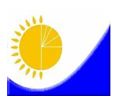 
Конфиденциальность гарантируется органами государственной статистики
Конфиденциальность гарантируется органами государственной статистики
Конфиденциальность гарантируется органами государственной статистики
Конфиденциальность гарантируется органами государственной статистики
Конфиденциальность гарантируется органами государственной статистики
Конфиденциальность гарантируется органами государственной статистики
Конфиденциальность гарантируется органами государственной статистики
Конфиденциальность гарантируется органами государственной статистики
Статистическая форма общегосударственного статистического наблюдения
Статистическая форма общегосударственного статистического наблюдения
Статистическая форма общегосударственного статистического наблюдения
Статистическая форма общегосударственного статистического наблюдения
Статистическая форма общегосударственного статистического наблюдения
Статистическая форма общегосударственного статистического наблюдения
Статистическая форма общегосударственного статистического наблюдения
Статистическая форма общегосударственного статистического наблюдения
Статистическую форму можно получить на сайте www.stat.gov.kz
Статистическую форму можно получить на сайте www.stat.gov.kz
Дневник учета ежедневных расходов
Дневник учета ежедневных расходов
Дневник учета ежедневных расходов
Дневник учета ежедневных расходов
Дневник учета ежедневных расходов
Дневник учета ежедневных расходов
Дневник учета ежедневных расходов
Код статистической формы 1244102
D 003
Квартальная
Код статистической формы 1244102
D 003
Квартальная
Дневник учета ежедневных расходов
Дневник учета ежедневных расходов
Дневник учета ежедневных расходов
Дневник учета ежедневных расходов
Дневник учета ежедневных расходов
Дневник учета ежедневных расходов
Дневник учета ежедневных расходов
Отчетный период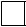 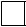 
месяц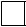 
Квартал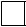 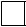 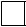 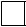 
год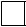 
Часть
1. Наименование территории (населенного пункта)
1. Наименование территории (населенного пункта)
1. Наименование территории (населенного пункта)
1. Наименование территории (населенного пункта)
_____________________________
_____________________________
_____________________________
_____________________________
_____________________________
2. Код населенного пункта по КАТО*
2. Код населенного пункта по КАТО*
2. Код населенного пункта по КАТО*
2. Код населенного пункта по КАТО*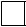 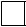 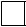 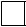 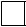 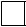 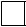 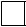 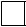 
3. Код типа населенного пункта (1-город, 2-село)
3. Код типа населенного пункта (1-город, 2-село)
3. Код типа населенного пункта (1-город, 2-село)
3. Код типа населенного пункта (1-город, 2-село)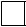 
4. Код домохозяйства
4. Код домохозяйства
4. Код домохозяйства
4. Код домохозяйства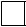 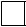 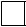 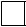 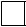 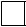 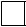 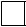 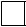 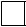 
5. Код лица, уполномоченного на проведение опроса (далее-интервьюер)
5. Код лица, уполномоченного на проведение опроса (далее-интервьюер)
5. Код лица, уполномоченного на проведение опроса (далее-интервьюер)
5. Код лица, уполномоченного на проведение опроса (далее-интервьюер)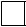 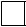 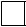 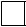 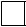 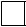 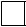 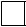 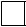 
Начало         число  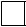 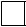  месяц 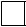 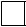 год 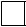 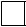 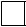 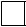 
Начало         число   месяц год 
Начало         число   месяц год 
Начало         число   месяц год 
Начало         число   месяц год 
Начало         число   месяц год 
Начало         число   месяц год 
Начало         число   месяц год 
Начало         число   месяц год 
Окончание      число  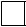 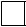 месяц 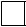 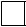 год 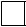 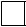 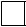 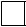 
Окончание      число  месяц год 
Окончание      число  месяц год 
Окончание      число  месяц год 
Окончание      число  месяц год 
Окончание      число  месяц год 
Окончание      число  месяц год 
Окончание      число  месяц год 
Окончание      число  месяц год 
Коды (заполняются интервьюером)
Наименование продуктов
Укажите цель покупки:*
1 - личное потребление
2 - подарок
3 - переработка
9 - другое
Количество
Единица измерения*
Сколько уплачено? (тенге)
А
1
2
3
4
5
1 2 3 9
кг л шт пачка
1 2 3 9
кг л шт пачка
1 2 3 9
кг л шт пачка
1 2 3 9
кг л шт пачка
1 2 3 9
кг л шт пачка
1 2 3 9
кг л шт пачка
1 2 3 9
кг л шт пачка
1 2 3 9
кг л шт пачка
1 2 3 9
кг л шт пачка
1 2 3 9
кг л шт пачка
1 2 3 9
кг л шт пачка
1 2 3 9
кг л шт пачка
1 2 3 9
кг л шт пачка
1 2 3 9
кг л шт пачка
1 2 3 9
кг л шт пачка
1 2 3 9
кг л шт пачка
1 2 3 9
кг л шт пачка
1 2 3 9
кг л шт пачка
1 2 3 9
кг л шт пачка
1 2 3 9
кг л шт пачка
1 2 3 9
кг л шт пачка
1 2 3 9
кг л шт пачка
1 2 3 9
кг л шт пачка
1 2 3 9
кг л шт пачка
1 2 3 9
кг л шт пачка
1 2 3 9
кг л шт пачка
1 2 3 9
кг л шт пачка
1 2 3 9
кг л шт пачка
1 2 3 9
кг л шт пачка
1 2 3 9
кг л шт пачка
1 2 3 9
кг л шт пачка
1 2 3 9
кг л шт пачка
1 2 3 9
кг л шт пачка
Контрольная сумма (заполняется интервьюером)
Контрольная сумма (заполняется интервьюером)
Контрольная сумма (заполняется интервьюером)
Контрольная сумма (заполняется интервьюером)
Контрольная сумма (заполняется интервьюером)
№
Наименование видов расходов
Сколько израсходовано на питание? (тенге)
А
Б
1
1
Рестораны, кафе и аналогичные заведения
2
Столовые
3
Питание для школьников
4
Питание для студентов
5
Пища с доставкой
9
Другое (вписать)
Контрольная сумма (заполняется интервьюером)
Контрольная сумма (заполняется интервьюером)
Коды (заполняются интервьюером)
Наименование продуктов
Сколько приблизительно потреблено в этот день?
Единица измерения*
А
1
2
3
кг л шт пачка
кг л шт пачка
кг л шт пачка
кг л шт пачка
кг л шт пачка
кг л шт пачка
кг л шт пачка
кг л шт пачка
кг л шт пачка
кг л шт пачка
кг л шт пачка
кг л шт пачка
кг л шт пачка
кг л шт пачка
кг л шт пачка
кг л шт пачка
кг л шт пачка
кг л шт пачка
Коды (заполняются интервьюером)
Наименование товаров
Укажите цель покупки:*
1 – использование в домохозяйстве
2 - подарок
Сколько уплачено? (тенге)
А
Б
1
2
07221002
Бензин АИ-80
1 2
07221005
Бензин АИ -92
1 2
07221006
Бензин АИ -93
1 2
07221007
Бензин АИ -95, АИ -96
1 2
07221001
Бензин АИ -98
1 2
07222001
Дизельное топливо
1 2
07222006
Газ для автомобилей
1 2
07222002
Мазут
1 2
07222003
Керосин
1 2
07222099
Прочие виды топлива, смазочных материалов
1 2
Контрольная сумма (заполняется интервьюером)
Контрольная сумма (заполняется интервьюером)
Контрольная сумма (заполняется интервьюером)
Коды (заполняются интервьюером)
Наименование продуктов
Укажите цель покупки:*
1 - личное потребление
2 - подарок
3 - переработка
9 - другое
Количество
Единица измерения*
Сколько уплачено? (тенге)
А
1
2
3
4
5
1 2 3 9
кг л шт пачка
1 2 3 9
кг л шт пачка
1 2 3 9
кг л шт пачка
1 2 3 9
кг л шт пачка
1 2 3 9
кг л шт пачка
1 2 3 9
кг л шт пачка
1 2 3 9
кг л шт пачка
1 2 3 9
кг л шт пачка
1 2 3 9
кг л шт пачка
1 2 3 9
кг л шт пачка
1 2 3 9
кг л шт пачка
1 2 3 9
кг л шт пачка
1 2 3 9
кг л шт пачка
1 2 3 9
кг л шт пачка
1 2 3 9
кг л шт пачка
1 2 3 9
кг л шт пачка
1 2 3 9
кг л шт пачка
1 2 3 9
кг л шт пачка
1 2 3 9
кг л шт пачка
1 2 3 9
кг л шт пачка
1 2 3 9
кг л шт пачка
1 2 3 9
кг л шт пачка
1 2 3 9
кг л шт пачка
1 2 3 9
кг л шт пачка
1 2 3 9
кг л шт пачка
1 2 3 9
кг л шт пачка
1 2 3 9
кг л шт пачка
1 2 3 9
кг л шт пачка
1 2 3 9
кг л шт пачка
1 2 3 9
кг л шт пачка
1 2 3 9
кг л шт пачка
1 2 3 9
кг л шт пачка
1 2 3 9
кг л шт пачка
1 2 3 9
кг л шт пачка
1 2 3 9
кг л шт пачка
1 2 3 9
кг л шт пачка
1 2 3 9
кг л шт пачка
1 2 3 9
кг л шт пачка
Контрольная сумма (заполняется интервьюером)
Контрольная сумма (заполняется интервьюером)
Контрольная сумма (заполняется интервьюером)
Контрольная сумма (заполняется интервьюером)
Контрольная сумма (заполняется интервьюером)
№
Наименование видов расходов
Сколько израсходовано на питание? (тенге)
А
Б
1
1
Рестораны, кафе и аналогичные заведения
2
Столовые
3
Питание для школьников
4
Питание для студентов
5
Пища с доставкой
9
Другое (вписать)
Контрольная сумма (заполняется интервьюером)
Контрольная сумма (заполняется интервьюером)
Коды (заполняются интервьюером)
Наименование продуктов
Сколько приблизительно потреблено в этот день?
Единица измерения*
А
1
2
3
кг л шт пачка
кг л шт пачка
кг л шт пачка
кг л шт пачка
кг л шт пачка
кг л шт пачка
кг л шт пачка
кг л шт пачка
кг л шт пачка
кг л шт пачка
кг л шт пачка
кг л шт пачка
кг л шт пачка
кг л шт пачка
кг л шт пачка
кг л шт пачка
кг л шт пачка
кг л шт пачка
Коды (заполняются интервьюером)
Наименование товаров
Укажите цель покупки:*
1 – использование в домохозяйстве
2 - подарок
Сколько уплачено?
(тенге)
А
Б
1
2
07221002
Бензин АИ-80
1 2
07221005
Бензин АИ -92
1 2
07221006
Бензин АИ -93
1 2
07221007
Бензин АИ -95, АИ -96
1 2
07221001
Бензин АИ -98
1 2
07222001
Дизельное топливо
1 2
07222006
Газ для автомобилей
1 2
07222002
Мазут
1 2
07222003
Керосин
1 2
07222099
Прочие виды топлива, смазочных материалов
1 2
Контрольная сумма (заполняется интервьюером)
Контрольная сумма (заполняется интервьюером)
Контрольная сумма (заполняется интервьюером)
Коды (заполняются интервьюером)
Наименование продуктов
Укажите цель покупки:*
1 - личное потребление
2 - подарок
3 - переработка
9 - другое
Количество
Единица измерения*
Сколько уплачено? (тенге)
А
1
2
3
4
5
1 2 3 9
кг л шт пачка
1 2 3 9
кг л шт пачка
1 2 3 9
кг л шт пачка
1 2 3 9
кг л шт пачка
1 2 3 9
кг л шт пачка
1 2 3 9
кг л шт пачка
1 2 3 9
кг л шт пачка
1 2 3 9
кг л шт пачка
1 2 3 9
кг л шт пачка
1 2 3 9
кг л шт пачка
1 2 3 9
кг л шт пачка
1 2 3 9
кг л шт пачка
1 2 3 9
кг л шт пачка
1 2 3 9
кг л шт пачка
1 2 3 9
кг л шт пачка
1 2 3 9
кг л шт пачка
1 2 3 9
кг л шт пачка
1 2 3 9
кг л шт пачка
1 2 3 9
кг л шт пачка
1 2 3 9
кг л шт пачка
1 2 3 9
кг л шт пачка
1 2 3 9
кг л шт пачка
1 2 3 9
кг л шт пачка
1 2 3 9
кг л шт пачка
1 2 3 9
кг л шт пачка
1 2 3 9
кг л шт пачка
1 2 3 9
кг л шт пачка
1 2 3 9
кг л шт пачка
1 2 3 9
кг л шт пачка
1 2 3 9
кг л шт пачка
1 2 3 9
кг л шт пачка
1 2 3 9
кг л шт пачка
1 2 3 9
кг л шт пачка
1 2 3 9
кг л шт пачка
1 2 3 9
кг л шт пачка
1 2 3 9
кг л шт пачка
1 2 3 9
кг л шт пачка
1 2 3 9
кг л шт пачка
Контрольная сумма (заполняется интервьюером)
Контрольная сумма (заполняется интервьюером)
Контрольная сумма (заполняется интервьюером)
Контрольная сумма (заполняется интервьюером)
Контрольная сумма (заполняется интервьюером)
№
Наименование видов расходов
Сколько израсходовано на питание? (тенге)
А
Б
1
1
Рестораны, кафе и аналогичные заведения
2
Столовые
3
Питание для школьников
4
Питание для студентов
5
Пища с доставкой
9
Другое (вписать)
Контрольная сумма (заполняется интервьюером)
Контрольная сумма (заполняется интервьюером)
Коды (заполняются интервьюером)
Наименование продуктов
Сколько приблизительно потреблено в этот день?
Единица измерения*
А
1
2
3
кг л шт пачка
кг л шт пачка
кг л шт пачка
кг л шт пачка
кг л шт пачка
кг л шт пачка
кг л шт пачка
кг л шт пачка
кг л шт пачка
кг л шт пачка
кг л шт пачка
кг л шт пачка
кг л шт пачка
кг л шт пачка
кг л шт пачка
кг л шт пачка
кг л шт пачка
кг л шт пачка
Коды (заполняются интервьюером)
Наименование товаров
Укажите цель покупки:*
1 – использование в домохозяйстве
2 - подарок
Сколько уплачено?
(тенге)
А
Б
1
2
07221002
Бензин АИ-80
1 2
07221005
Бензин АИ -92
1 2
07221006
Бензин АИ -93
1 2
07221007
Бензин АИ -95, АИ -96
1 2
07221001
Бензин АИ -98
1 2
07222001
Дизельное топливо
1 2
07222006
Газ для автомобилей
1 2
07222002
Мазут
1 2
07222003
Керосин
1 2
07222099
Прочие виды топлива, смазочных материалов
1 2
Контрольная сумма (заполняется интервьюером)
Контрольная сумма (заполняется интервьюером)
Контрольная сумма (заполняется интервьюером)
Коды (заполняются интервьюером)
Наименование продуктов
Укажите цель покупки:*
1 - личное потребление
2 - подарок
3 - переработка
9 - другое
Количество
Единица измерения*
Сколько уплачено? (тенге)
А
1
2
3
4
5
1 2 3 9
кг л шт пачка
1 2 3 9
кг л шт пачка
1 2 3 9
кг л шт пачка
1 2 3 9
кг л шт пачка
1 2 3 9
кг л шт пачка
1 2 3 9
кг л шт пачка
1 2 3 9
кг л шт пачка
1 2 3 9
кг л шт пачка
1 2 3 9
кг л шт пачка
1 2 3 9
кг л шт пачка
1 2 3 9
кг л шт пачка
1 2 3 9
кг л шт пачка
1 2 3 9
кг л шт пачка
1 2 3 9
кг л шт пачка
1 2 3 9
кг л шт пачка
1 2 3 9
кг л шт пачка
1 2 3 9
кг л шт пачка
1 2 3 9
кг л шт пачка
1 2 3 9
кг л шт пачка
1 2 3 9
кг л шт пачка
1 2 3 9
кг л шт пачка
1 2 3 9
кг л шт пачка
1 2 3 9
кг л шт пачка
1 2 3 9
кг л шт пачка
1 2 3 9
кг л шт пачка
1 2 3 9
кг л шт пачка
1 2 3 9
кг л шт пачка
1 2 3 9
кг л шт пачка
1 2 3 9
кг л шт пачка
1 2 3 9
кг л шт пачка
1 2 3 9
кг л шт пачка
1 2 3 9
кг л шт пачка
1 2 3 9
кг л шт пачка
1 2 3 9
кг л шт пачка
1 2 3 9
кг л шт пачка
1 2 3 9
кг л шт пачка
1 2 3 9
кг л шт пачка
1 2 3 9
кг л шт пачка
Контрольная сумма (заполняется интервьюером)
Контрольная сумма (заполняется интервьюером)
Контрольная сумма (заполняется интервьюером)
Контрольная сумма (заполняется интервьюером)
Контрольная сумма (заполняется интервьюером)
№
Наименование видов расходов
Сколько израсходовано на питание? (тенге)
А
Б
1
1
Рестораны, кафе и аналогичные заведения
2
Столовые
3
Питание для школьников
4
Питание для студентов
5
Пища с доставкой
9
Другое (вписать)
Контрольная сумма (заполняется интервьюером)
Контрольная сумма (заполняется интервьюером)
Коды (заполняются интервьюером)
Наименование продуктов
Сколько приблизительно потреблено в этот день?
Единица измерения*
А
1
2
3
кг л шт пачка
кг л шт пачка
кг л шт пачка
кг л шт пачка
кг л шт пачка
кг л шт пачка
кг л шт пачка
кг л шт пачка
кг л шт пачка
кг л шт пачка
кг л шт пачка
кг л шт пачка
кг л шт пачка
кг л шт пачка
кг л шт пачка
кг л шт пачка
кг л шт пачка
кг л шт пачка
Коды (заполняются интервьюером)
Наименование товаров
Укажите цель покупки:*
1 – использование в домохозяйстве
2 - подарок
Сколько уплачено?
(тенге)
А
Б
1
2
07221002
Бензин АИ-80
1 2
07221005
Бензин АИ -92
1 2
07221006
Бензин АИ -93
1 2
07221007
Бензин АИ -95, АИ -96
1 2
07221001
Бензин АИ -98
1 2
07222001
Дизельное топливо
1 2
07222006
Газ для автомобилей
1 2
07222002
Мазут
1 2
07222003
Керосин
1 2
07222099
Прочие виды топлива, смазочных материалов
1 2
Контрольная сумма (заполняется интервьюером)
Контрольная сумма (заполняется интервьюером)
Контрольная сумма (заполняется интервьюером)
Коды (заполняются интервьюером)
Наименование продуктов
Укажите цель покупки:*
1 - личное потребление
2 - подарок
3 - переработка
9 - другое
Количество
Единица измерения*
Сколько уплачено? (тенге)
А
1
2
3
4
5
1 2 3 9
кг л шт пачка
1 2 3 9
кг л шт пачка
1 2 3 9
кг л шт пачка
1 2 3 9
кг л шт пачка
1 2 3 9
кг л шт пачка
1 2 3 9
кг л шт пачка
1 2 3 9
кг л шт пачка
1 2 3 9
кг л шт пачка
1 2 3 9
кг л шт пачка
1 2 3 9
кг л шт пачка
1 2 3 9
кг л шт пачка
1 2 3 9
кг л шт пачка
1 2 3 9
кг л шт пачка
1 2 3 9
кг л шт пачка
1 2 3 9
кг л шт пачка
1 2 3 9
кг л шт пачка
1 2 3 9
кг л шт пачка
1 2 3 9
кг л шт пачка
1 2 3 9
кг л шт пачка
1 2 3 9
кг л шт пачка
1 2 3 9
кг л шт пачка
1 2 3 9
кг л шт пачка
1 2 3 9
кг л шт пачка
1 2 3 9
кг л шт пачка
1 2 3 9
кг л шт пачка
1 2 3 9
кг л шт пачка
1 2 3 9
кг л шт пачка
1 2 3 9
кг л шт пачка
1 2 3 9
кг л шт пачка
1 2 3 9
кг л шт пачка
1 2 3 9
кг л шт пачка
1 2 3 9
кг л шт пачка
1 2 3 9
кг л шт пачка
1 2 3 9
кг л шт пачка
1 2 3 9
кг л шт пачка
1 2 3 9
кг л шт пачка
1 2 3 9
кг л шт пачка
1 2 3 9
кг л шт пачка
Контрольная сумма (заполняется интервьюером)
Контрольная сумма (заполняется интервьюером)
Контрольная сумма (заполняется интервьюером)
Контрольная сумма (заполняется интервьюером)
Контрольная сумма (заполняется интервьюером)
№
Наименование видов расходов
Сколько израсходовано на питание? (тенге)
А
Б
1
1
Рестораны, кафе и аналогичные заведения
2
Столовые
3
Питание для школьников
4
Питание для студентов
5
Пища с доставкой
9
Другое (вписать)
Контрольная сумма (заполняется интервьюером)
Контрольная сумма (заполняется интервьюером)
Коды (заполняются интервьюером)
Наименование продуктов
Сколько приблизительно потреблено в этот день?
Единица измерения*
А
1
2
3
кг л шт пачка
кг л шт пачка
кг л шт пачка
кг л шт пачка
кг л шт пачка
кг л шт пачка
кг л шт пачка
кг л шт пачка
кг л шт пачка
кг л шт пачка
кг л шт пачка
кг л шт пачка
кг л шт пачка
кг л шт пачка
кг л шт пачка
кг л шт пачка
кг л шт пачка
кг л шт пачка
Коды (заполняются интервьюером)
Наименование товаров
Укажите цель покупки:*
1 – использование в домохозяйстве
2 - подарок
Сколько уплачено?
(тенге)
А
Б
1
2
07221002
Бензин АИ-80
1 2
07221005
Бензин АИ -92
1 2
07221006
Бензин АИ -93
1 2
07221007
Бензин АИ -95, АИ -96
1 2
07221001
Бензин АИ -98
1 2
07222001
Дизельное топливо
1 2
07222006
Газ для автомобилей
1 2
07222002
Мазут
1 2
07222003
Керосин
1 2
07222099
Прочие виды топлива, смазочных материалов
1 2
Контрольная сумма (заполняется интервьюером)
Контрольная сумма (заполняется интервьюером)
Контрольная сумма (заполняется интервьюером)
Коды (заполняются интервьюером)
Наименование продуктов
Укажите цель покупки:*
1 - личное потребление
2 - подарок
3 - переработка
9 - другое
Количество
Единица измерения*
Сколько уплачено? (тенге)
А
1
2
3
4
5
1 2 3 9
кг л шт пачка
1 2 3 9
кг л шт пачка
1 2 3 9
кг л шт пачка
1 2 3 9
кг л шт пачка
1 2 3 9
кг л шт пачка
1 2 3 9
кг л шт пачка
1 2 3 9
кг л шт пачка
1 2 3 9
кг л шт пачка
1 2 3 9
кг л шт пачка
1 2 3 9
кг л шт пачка
1 2 3 9
кг л шт пачка
1 2 3 9
кг л шт пачка
1 2 3 9
кг л шт пачка
1 2 3 9
кг л шт пачка
1 2 3 9
кг л шт пачка
1 2 3 9
кг л шт пачка
1 2 3 9
кг л шт пачка
1 2 3 9
кг л шт пачка
1 2 3 9
кг л шт пачка
1 2 3 9
кг л шт пачка
1 2 3 9
кг л шт пачка
1 2 3 9
кг л шт пачка
1 2 3 9
кг л шт пачка
1 2 3 9
кг л шт пачка
1 2 3 9
кг л шт пачка
1 2 3 9
кг л шт пачка
1 2 3 9
кг л шт пачка
1 2 3 9
кг л шт пачка
1 2 3 9
кг л шт пачка
1 2 3 9
кг л шт пачка
1 2 3 9
кг л шт пачка
1 2 3 9
кг л шт пачка
1 2 3 9
кг л шт пачка
1 2 3 9
кг л шт пачка
1 2 3 9
кг л шт пачка
1 2 3 9
кг л шт пачка
1 2 3 9
кг л шт пачка
1 2 3 9
кг л шт пачка
Контрольная сумма (заполняется интервьюером)
Контрольная сумма (заполняется интервьюером)
Контрольная сумма (заполняется интервьюером)
Контрольная сумма (заполняется интервьюером)
Контрольная сумма (заполняется интервьюером)
№
Наименование видов расходов
Сколько израсходовано на питание? (тенге)
А
Б
1
1
Рестораны, кафе и аналогичные заведения
2
Столовые
3
Питание для школьников
4
Питание для студентов
5
Пища с доставкой
9
Другое (вписать)
Контрольная сумма (заполняется интервьюером)
Контрольная сумма (заполняется интервьюером)
Коды (заполняются интервьюером)
Наименование продуктов
Сколько приблизительно потреблено в этот день?
Единица измерения*
А
1
2
3
кг л шт пачка
кг л шт пачка
кг л шт пачка
кг л шт пачка
кг л шт пачка
кг л шт пачка
кг л шт пачка
кг л шт пачка
кг л шт пачка
кг л шт пачка
кг л шт пачка
кг л шт пачка
кг л шт пачка
кг л шт пачка
кг л шт пачка
кг л шт пачка
кг л шт пачка
кг л шт пачка
Коды (заполняются интервьюером)
Наименование товаров
Укажите цель покупки:*
1 – использование в домохозяйстве
2 - подарок
Сколько уплачено?
(тенге)
А
Б
1
2
07221002
Бензин АИ-80
1 2
07221005
Бензин АИ -92
1 2
07221006
Бензин АИ -93
1 2
07221007
Бензин АИ -95, АИ -96
1 2
07221001
Бензин АИ -98
1 2
07222001
Дизельное топливо
1 2
07222006
Газ для автомобилей
1 2
07222002
Мазут
1 2
07222003
Керосин
1 2
07222099
Прочие виды топлива, смазочных материалов
1 2
Контрольная сумма (заполняется интервьюером)
Контрольная сумма (заполняется интервьюером)
Контрольная сумма (заполняется интервьюером)
Коды (заполняются интервьюером)
Наименование продуктов
Укажите цель покупки:*
1 - личное потребление
2 - подарок
3 - переработка
9 - другое
Количество
Единица измерения*
Сколько уплачено? (тенге)
А
1
2
3
4
5
1 2 3 9
кг л шт пачка
1 2 3 9
кг л шт пачка
1 2 3 9
кг л шт пачка
1 2 3 9
кг л шт пачка
1 2 3 9
кг л шт пачка
1 2 3 9
кг л шт пачка
1 2 3 9
кг л шт пачка
1 2 3 9
кг л шт пачка
1 2 3 9
кг л шт пачка
1 2 3 9
кг л шт пачка
1 2 3 9
кг л шт пачка
1 2 3 9
кг л шт пачка
1 2 3 9
кг л шт пачка
1 2 3 9
кг л шт пачка
1 2 3 9
кг л шт пачка
1 2 3 9
кг л шт пачка
1 2 3 9
кг л шт пачка
1 2 3 9
кг л шт пачка
1 2 3 9
кг л шт пачка
1 2 3 9
кг л шт пачка
1 2 3 9
кг л шт пачка
1 2 3 9
кг л шт пачка
1 2 3 9
кг л шт пачка
1 2 3 9
кг л шт пачка
1 2 3 9
кг л шт пачка
1 2 3 9
кг л шт пачка
1 2 3 9
кг л шт пачка
1 2 3 9
кг л шт пачка
1 2 3 9
кг л шт пачка
1 2 3 9
кг л шт пачка
1 2 3 9
кг л шт пачка
1 2 3 9
кг л шт пачка
1 2 3 9
кг л шт пачка
1 2 3 9
кг л шт пачка
1 2 3 9
кг л шт пачка
1 2 3 9
кг л шт пачка
1 2 3 9
кг л шт пачка
1 2 3 9
кг л шт пачка
Контрольная сумма (заполняется интервьюером)
Контрольная сумма (заполняется интервьюером)
Контрольная сумма (заполняется интервьюером)
Контрольная сумма (заполняется интервьюером)
Контрольная сумма (заполняется интервьюером)
№
Наименование видов расходов
Сколько израсходовано на питание? (тенге)
А
Б
1
1
Рестораны, кафе и аналогичные заведения
2
Столовые
3
Питание для школьников
4
Питание для студентов
5
Пища с доставкой
9
Другое (вписать)
Контрольная сумма (заполняется интервьюером)
Контрольная сумма (заполняется интервьюером)
Коды (заполняются интервьюером)
Наименование продуктов
Сколько приблизительно потреблено в этот день?
Единица измерения*
А
1
2
3
кг л шт пачка
кг л шт пачка
кг л шт пачка
кг л шт пачка
кг л шт пачка
кг л шт пачка
кг л шт пачка
кг л шт пачка
кг л шт пачка
кг л шт пачка
кг л шт пачка
кг л шт пачка
кг л шт пачка
кг л шт пачка
кг л шт пачка
кг л шт пачка
кг л шт пачка
кг л шт пачка
Коды (заполняются интервьюером)
Наименование товаров
Укажите цель покупки:*
1 – использование в домохозяйстве
2 - подарок
Сколько уплачено?
(тенге)
А
Б
1
2
07221002
Бензин АИ-80
1 2
07221005
Бензин АИ -92
1 2
07221006
Бензин АИ -93
1 2
07221007
Бензин АИ -95, АИ -96
1 2
07221001
Бензин АИ -98
1 2
07222001
Дизельное топливо
1 2
07222006
Газ для автомобилей
1 2
07222002
Мазут
1 2
07222003
Керосин
1 2
07222099
Прочие виды топлива, смазочных материалов
1 2
Контрольная сумма (заполняется интервьюером)
Контрольная сумма (заполняется интервьюером)
Контрольная сумма (заполняется интервьюером)Приложение 2
к приказу Председателя
Комитета по статистике
Министерства национальной
экономики Республики Казахстан
от 4 ноября 2014 года № 41Приложение 1
к Инструкции по заполнению статистической формы
общегосударственного статистического наблюдения
"Дневник учета ежедневных расходов" (код 1244102,
индекс D 003, периодичность квартальная)
Хлебопродукты
и крупяные изделия
рис шлифованный и полированный; мука пшеничная высшего сорта, мука пшеничная первого сорта, мука для блинов и оладий; крупа манная, крупа гречневая, крупа овсяная, крупа перловая, пшено; хлеб ржаной и ржано-пшеничный, хлеб пшеничный из муки высшего сорта, хлеб пшеничный из муки первого сорта, диетические и диабетические виды хлеба; вермишель, лапша, рожки, другие макаронные изделия; булки, булки сдобные, пряники, печенье, торты, пирожные, рулеты, кексы, вафли, баранки, сушки, бублики, соломка, пирожки, пончики, пироги, тесто всех видов, другие мучные кондитерские изделия; крахмал, пищевые концентраты, изделия из крупы.
Мясо и мясопродукты
говядина; свинина; баранина; птица, включая сердце, печень, желудки птичьи; конина, мясо других видов домашних и диких животных, дичь; печень говяжья, язык говяжий, другие пищевые говяжьи субпродукты, пищевые свиные субпродукты; колбаса вареная, колбаса полукопченая, колбаса варено-копченая, колбаса сырокопченая, колбасы ливерные и кровяные, колбаса крестьянская, домашняя, сосиски, сардельки, ветчина, буженина, окорок, грудинка, корейка и другие копчености; сало (шпик), пельмени и другие мясомучные блюда, мясные полуфабрикаты, фарш, консервы мясные тушеные, консервы мясорастительные, паштеты.
Рыба и морепродукты
свежая, охлажденная или мороженая рыба и продукты моря, сушеная, соленая, вяленая или копченая рыба и продукты моря, икра и ее заменители, рыбные консервы, сельдь, рыба жареная и другие кулинарные изделия из рыбы.
Молоко, сыр и яйца
свежее, топленое молоко; сливки, молочные консервы, сухие молочные смеси для детей, сливки сухие; сметана, йогурт, кефир, другие кисломолочные продукты; творог, сырки творожные и сырковая масса; сыры сычужные, плавленые, рассольные; яйца, яичный порошок и меланж.
Масла и жиры
масло животное; маргарин; масло растительное; сало топленое и прочие пищевые жиры.
Овощи
капуста свежая, лук репчатый, лук зеленый, свекла, морковь, огурцы, помидоры, тыква, чеснок, баклажаны, кабачки, патиссоны, перец сладкий и горький, редис, редька, грибы, картофель, другие свежие овощи; горох, фасоль; капуста квашенная и маринованная, огурцы соленые и маринованные, зеленый горошек, помидоры соленые, консервированные, соленые грибы, овощная кулинария, картофельные чипсы, сухое картофельное пюре.
Фрукты
яблоки, груши, виноград, цитрусовые и другие тропические плоды, косточковые плоды и ягоды, арбузы, дыни, другие свежие фрукты; сухофрукты и орехи; фрукты консервированные и компоты.
Сахар, джем шоколад и кондитерские изделия
сахар-песок, рафинад, заменители сахара; джем, повидло, варенье, мед; ирис, мармелад, халва, карамель фруктово-ягодная, конфеты глазированные и неглазированные шоколадом, молочные, жевательная резинка, зефир, пастила, шоколад, шоколадный крем, другие сладости; мороженое, щербет, пищевой лед.
Продукты питания не отнесенные к другим категориям
перец красный молотый, перец черный молотый, соль; майонез; дрожжи; готовые приправы и соусы; уксус, уксусная эссенция, детское питание, соус томатный, кетчуп, сухой кисель; мясные бульонные кубики.
Безалкогольные напитки
кофе растворимый, кофе в зернах, молотый; чай черный байховый; какао-порошок; минеральная вода; напитки плодово-ягодные, тонизирующие, концентраты напитков, квас и другие безалкогольные напитки; фруктовые и овощные соки.
Алкогольные напитки
водка, настойки горькие крепкие, коньяки ординарные марочные; вина виноградные, столовые; вина виноградные крепленые, шампанское, игристые вина; вина домашнего приготовления, самогон; пиво.
Табачные изделия
сигареты с фильтром, сигареты без фильтра, табак, махорка.Приложение 2
к Инструкции по заполнению статистической формы
общегосударственного статистического наблюдения
"Дневник учета ежедневных расходов" (код 1244102,
индекс D 003, периодичность квартальная)
Коды (заполняются интервьюером)
Наименование продуктов
Укажите цель
покупки:*
1 – личное
потребление
2 - подарок
3 -
переработка
9 - другое
Количество
Единица измерения*
Сколько уплачено? (тенге)
А
1
2
3
4
5
Хлеб пшеничный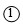 2 3 9


0,500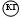 л шт пачка


50
Колбаса "Особая"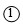 2 3 9


1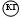 л шт пачка


750
Шоколад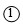 2 3 9


0,200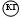 л шт пачка


200
Помидоры
1 2 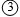 9


5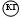 л шт пачка


500
Сыр "Голландский"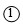 2 3 9


0,75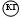 л шт пачка


1050
Курица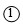 2 3 9


2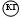 л шт пачка


1900
Водка
1 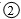 3 9


0,5
кг 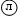 шт пачка


950
Кефир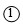 2 3 9


1
кг 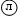 шт пачка


180
Яйца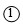 2 3 9


10
кг л 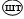 пачка


210
Сигареты с фильтром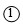 2 3 9


1
кг л шт 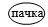 
150
и так далее
1 2 3 9
кг л шт пачка
Контрольная сумма (заполняется интервьюером)
Контрольная сумма (заполняется интервьюером)
Контрольная сумма (заполняется интервьюером)
Контрольная сумма (заполняется интервьюером)
Контрольная сумма (заполняется интервьюером)
В килограммах записываются:
1. хлебобулочные изделия, мука, крупы;
2. кондитерские изделия, пельмени, пирожки;
3. все мясные и рыбные продукты;
4. все молочные продукты, за исключением молока, сливок, кефира и других кисломолочных напитков;
5. фрукты, овощи;
6. варенье, мед, конфеты;
7. соль, специи;
8. кофе, чай, какао.
В штуках записываются только яйца.
В литрах записываются:
1. молоко, кефир и другие кисломолочные напитки;
2. масло растительное;
3. алкогольные и безалкогольные напитки.
В пачках записываются только сигареты.
№
Наименование видов расходов
Сколько израсходовано на питание? (тенге)
А
Б
1
1
Рестораны, кафе и аналогичные заведения
5000
2
Столовые
3
Питание для школьников
500
4
Питание для студентов
5
Пища с доставкой
1000
9
Другое (вписать) пирожки в киоске
200
Контрольная сумма (заполняется интервьюером)
Контрольная сумма (заполняется интервьюером)
Коды (заполняются интервьюером)
Наименование продуктов
Сколько приблизительно потреблено в этот день?
Единица измерения*
А
1
2
3
Огурцы маринованные
1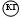 л шт пачка


Молоко
1
кг 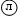 шт пачка


Рыба свежая
1,5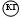 л шт пачка


Яйца
5
кг л 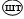 пачка


Контрольная сумма (заполняется интервьюером)
Контрольная сумма (заполняется интервьюером)
Контрольная сумма (заполняется интервьюером)
Коды (заполняются интервьюером)
Наименование товаров
Укажите цель покупки:*
1 – использование в домохозяйстве
2 - подарок
Сколько уплачено?
(тенге)
А
Б
1
2
07221002
Бензин АИ-80
1 2
07221005
Бензин АИ -92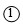 2


2300
07221006
Бензин АИ -93
1 2
07221007
Бензин АИ -95, АИ -96
1 2
07221001
Бензин АИ -98
1 2
07222001
Дизельное топливо
1 2
07222006
Газ для автомобилей
1 2
07222002
Мазут
1 2
07222003
Керосин
1 2
07222099
Прочие виды топлива, смазочных материалов
1 2
Контрольная сумма (заполняется интервьюером)
Контрольная сумма (заполняется интервьюером)
Контрольная сумма (заполняется интервьюером)Приложение 3
к приказу Председателя
Комитета по статистике
Министерства национальной
экономики Республики Казахстан
от 4 ноября 2014 года № 41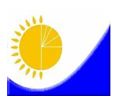 
Конфиденциальность гарантируется органами государственной статистики
Конфиденциальность гарантируется органами государственной статистики
Конфиденциальность гарантируется органами государственной статистики
Конфиденциальность гарантируется органами государственной статистики
Конфиденциальность гарантируется органами государственной статистики
Статистическая форма общегосударственного статистического наблюдения
Статистическая форма общегосударственного статистического наблюдения
Статистическая форма общегосударственного статистического наблюдения
Статистическая форма общегосударственного статистического наблюдения
Статистическая форма общегосударственного статистического наблюдения
Статистическую форму можно получить на сайте www.stat.gov.kz
Статистическую форму можно получить на сайте www.stat.gov.kz
Ежеквартальный вопросник
по расходам и доходам домашних хозяйств
Ежеквартальный вопросник
по расходам и доходам домашних хозяйств
Ежеквартальный вопросник
по расходам и доходам домашних хозяйств
Ежеквартальный вопросник
по расходам и доходам домашних хозяйств
Код статистической формы 1255102
D 004
Квартальная
Код статистической формы 1255102
D 004
Квартальная
Ежеквартальный вопросник
по расходам и доходам домашних хозяйств
Ежеквартальный вопросник
по расходам и доходам домашних хозяйств
Ежеквартальный вопросник
по расходам и доходам домашних хозяйств
Ежеквартальный вопросник
по расходам и доходам домашних хозяйств
Отчетный период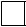 
Квартал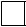 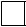 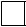 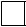 
год
1. Наименование территории (населенного пункта)
1. Наименование территории (населенного пункта)
1. Наименование территории (населенного пункта)
_____________________________
_____________________________
_____________________________
2. Код населенного пункта по КАТО*
2. Код населенного пункта по КАТО*
2. Код населенного пункта по КАТО*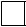 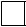 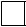 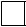 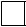 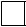 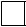 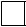 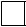 
3. Код типа населенного пункта (1-город, 2-село)
3. Код типа населенного пункта (1-город, 2-село)
3. Код типа населенного пункта (1-город, 2-село)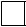 
4. Код домохозяйства
4. Код домохозяйства
4. Код домохозяйства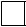 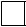 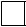 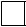 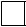 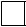 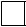 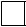 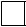 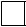 
5. Код лица, уполномоченного на проведение опроса (далее-интервьюер)
5. Код лица, уполномоченного на проведение опроса (далее-интервьюер)
5. Код лица, уполномоченного на проведение опроса (далее-интервьюер)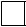 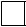 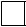 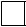 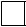 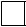 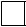 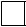 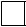 
6. Дата проведения интервью         число  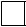 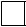  месяц 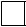 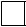 год 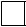 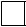 
6. Дата проведения интервью         число   месяц год 
6. Дата проведения интервью         число   месяц год 
6. Дата проведения интервью         число   месяц год 
6. Дата проведения интервью         число   месяц год 
6. Дата проведения интервью         число   месяц год 
7. Результат (1 - интервью проведено, 2 - интервью не проведено)
7. Результат (1 - интервью проведено, 2 - интервью не проведено)
7. Результат (1 - интервью проведено, 2 - интервью не проведено)
7. Результат (1 - интервью проведено, 2 - интервью не проведено)
7. Результат (1 - интервью проведено, 2 - интервью не проведено)
7. Результат (1 - интервью проведено, 2 - интервью не проведено)
Во время моего визита я оставил Вам журнал ежеквартальных расходов и доходов для записи покупок непродовольственных товаров и услуг, а также доходов Вашего домашнего хозяйства за последний квартал.
Интервьюер! Респонденту необходимо разъяснить, что речь идет не о дневнике ежедневных расходов
1.1. Не могли бы Вы принести журнал ежеквартальных расходов и доходов, чтобы начать заполнение ежеквартального вопросника. Вначале я хотел бы перенести записанную Вами в журнал ежеквартальных расходов и доходов информацию в мой вопросник. Если Вы вспомните какие-либо расходы за последние три месяца, не отраженные Вами в журнале, пожалуйста, сообщите мне об этом сейчас, чтобы я мог добавить их в вопросник.
1.2. Теперь я хотел бы задать Вам несколько уточняющих вопросов о расходах на одежду, обувь, товары домашнего обихода и другие непродовольственные товары.
Интервьюер! Текст на данной странице необязательно произносить дословно. Здесь возможна ваша интерпретация сообщаемой информации. Далее просим задавать вопросы строго по тексту.
Коды
Наименование товаров
Цель покупки*
1 - личное потребление
2 - подарок
9 - другое
Сумма
(тенге)
А
Б
1
2
Материалы для изготовления одежды
Материалы для изготовления одежды
Материалы для изготовления одежды
Материалы для изготовления одежды
1 2 9
1 2 9
1 2 9
Верхняя одежда
Верхняя одежда
Верхняя одежда
Верхняя одежда
1 2 9
1 2 9
1 2 9
1 2 9
1 2 9
1 2 9
1 2 9
1 2 9
1 2 9
1 2 9
1 2 9
Другие предметы одежды и аксессуары одежды
Другие предметы одежды и аксессуары одежды
Другие предметы одежды и аксессуары одежды
Другие предметы одежды и аксессуары одежды
1 2 9
1 2 9
1 2 9
1 2 9
1 2 9
Коды
Наименование товаров
Цель покупки*
1 - личное потребление
2 - подарок
9 - другое
Сумма
(тенге)
А
Б
1
2
Ботинки, туфли и прочая обувь
Ботинки, туфли и прочая обувь
Ботинки, туфли и прочая обувь
Ботинки, туфли и прочая обувь
1 2 9
1 2 9
1 2 9
1 2 9
1 2 9
Материалы для обслуживания и ремонта жилых помещений
Материалы для обслуживания и ремонта жилых помещений
Материалы для обслуживания и ремонта жилых помещений
Материалы для обслуживания и ремонта жилых помещений
1 2 9
1 2 9
1 2 9
1 2 9
1 2 9
Мебель, предметы домашнего обихода, ковры и другие покрытия для пола
Мебель, предметы домашнего обихода, ковры и другие покрытия для пола
Мебель, предметы домашнего обихода, ковры и другие покрытия для пола
Мебель, предметы домашнего обихода, ковры и другие покрытия для пола
1 2 9
1 2 9
1 2 9
1 2 9
Текстильные изделия, используемые в домашнем хозяйстве
Текстильные изделия, используемые в домашнем хозяйстве
Текстильные изделия, используемые в домашнем хозяйстве
Текстильные изделия, используемые в домашнем хозяйстве
1 2 9
1 2 9
1 2 9
1 2 9
Бытовые приборы
Бытовые приборы
Бытовые приборы
Бытовые приборы
1 2 9
1 2 9
1 2 9
1 2 9
Стеклянные изделия, столовые приборы и домашняя утварь
Стеклянные изделия, столовые приборы и домашняя утварь
Стеклянные изделия, столовые приборы и домашняя утварь
Стеклянные изделия, столовые приборы и домашняя утварь
1 2 9
1 2 9
1 2 9
1 2 9
1 2 9
Инструменты и приспособления, используемые в быту и садоводстве
Инструменты и приспособления, используемые в быту и садоводстве
Инструменты и приспособления, используемые в быту и садоводстве
Инструменты и приспособления, используемые в быту и садоводстве
1 2 9
1 2 9
Коды
Наименование товаров
Цель покупки*
1 - личное
потребление
2 - подарок
9 - другое
Сумма
(тенге)
А
Б
1
2
Моющие и чистящие средства
Моющие и чистящие средства
Моющие и чистящие средства
Моющие и чистящие средства
1 2 9
1 2 9
1 2 9
1 2 9
1 2 9
1 2 9
1 2 9
1 2 9
1 2 9
1 2 9
Мелкие предметы домашнего обихода
Мелкие предметы домашнего обихода
Мелкие предметы домашнего обихода
Мелкие предметы домашнего обихода
1 2 9
1 2 9
1 2 9
Медикаменты, лечебное оборудование и аппаратура
Медикаменты, лечебное оборудование и аппаратура
Медикаменты, лечебное оборудование и аппаратура
Медикаменты, лечебное оборудование и аппаратура
1 2 9
1 2 9
1 2 9
1 2 9
Покупка автотранспортных средств
Покупка автотранспортных средств
Покупка автотранспортных средств
Покупка автотранспортных средств
1 2 9
1 2 9
Запасные части и принадлежности для личных транспортных средств
Запасные части и принадлежности для личных транспортных средств
Запасные части и принадлежности для личных транспортных средств
Запасные части и принадлежности для личных транспортных средств
1 2 9
1 2 9
1 2 9
Телефонное и факсимильное оборудование
Телефонное и факсимильное оборудование
Телефонное и факсимильное оборудование
Телефонное и факсимильное оборудование
1 2 9
1 2 9
1 2 9
Аудиовизуальное оборудование и фотоаппаратура, оборудование для обработки информации
Аудиовизуальное оборудование и фотоаппаратура, оборудование для обработки информации
Аудиовизуальное оборудование и фотоаппаратура, оборудование для обработки информации
Аудиовизуальное оборудование и фотоаппаратура, оборудование для обработки информации
1 2 9
1 2 9
1 2 9
Другие крупные товары длительного пользования для организации отдыха и культурных мероприятий
Другие крупные товары длительного пользования для организации отдыха и культурных мероприятий
Другие крупные товары длительного пользования для организации отдыха и культурных мероприятий
Другие крупные товары длительного пользования для организации отдыха и культурных мероприятий
1 2 9
1 2 9
1 2 9
Коды
Наименование товаров
Цель покупки*
1 - личное потребление
2 - подарок
9 - другое
Сумма
(тенге)
А
Б
1
2
Другие товары и оборудование для отдыха, спорта, садоводства и домашние животные
Другие товары и оборудование для отдыха, спорта, садоводства и домашние животные
Другие товары и оборудование для отдыха, спорта, садоводства и домашние животные
Другие товары и оборудование для отдыха, спорта, садоводства и домашние животные
1 2 9
1 2 9
1 2 9
1 2 9
1 2 9
1 2 9
Газеты, книги и канцелярские товары
Газеты, книги и канцелярские товары
Газеты, книги и канцелярские товары
Газеты, книги и канцелярские товары
1 2 9
1 2 9
1 2 9
1 2 9
1 2 9
Электрические приборы личного пользования
Электрические приборы личного пользования
Электрические приборы личного пользования
Электрические приборы личного пользования
1 2 9
1 2 9
1 2 9
Прочие предметы, приборы и товары личного пользования
Прочие предметы, приборы и товары личного пользования
Прочие предметы, приборы и товары личного пользования
Прочие предметы, приборы и товары личного пользования
1 2 9
1 2 9
1 2 9
1 2 9
1 2 9
1 2 9
1 2 9
1 2 9
1 2 9
1 2 9
1 2 9
Предметы личного ухода, не отнесенные к другим категориям
Предметы личного ухода, не отнесенные к другим категориям
Предметы личного ухода, не отнесенные к другим категориям
Предметы личного ухода, не отнесенные к другим категориям
1 2 9
1 2 9
1 2 9
1 2 9
1 2 9
1 2 9
1 2 9
1 2 9
Контрольная сумма
Контрольная сумма
Контрольная сумма
Сейчас я хотел бы подробно записать расходы на жилищно-коммунальные услуги и топливо за квартал по жилью, которое имеется в Вашем распоряжении.
2.1. Сколько Вы заплатили за жилищно-коммунальные услуги и топливо за квартал?
2.1. Сколько Вы заплатили за жилищно-коммунальные услуги и топливо за квартал?
2.1. Сколько Вы заплатили за жилищно-коммунальные услуги и топливо за квартал?
Коды
Наименование видов расходов
Сумма
(тенге)
А
Б
1
029
Холодная вода
028
Горячая вода
04440001
Лифт
044300
Канализация
044200
Сбор мусора
045100
Электроэнергия
4.1
Центральное отопление
04520001
Газ, транспортируемый по распределительным сетям
04520002
Оплата за сжиженный газ
04530001
Жидкое топливо для отопления жилых помещений
04530002
Жидкое топливо для освещения жилых помещений
04540001
Уголь каменный
04540002
Дрова
04540003
Торф
04540099
Прочие виды твердого топлива
04440002
Домофон
041
Фактическая арендная плата за жилье
46
Другие услуги, связанные с жилыми помещениями (платежи КСК, сборы по содержанию и ремонту здания и другие)
Контрольная сумма
Контрольная сумма
Контрольная сумма
3.1 Сколько Вы заплатили за услуги связи за квартал?
3.1 Сколько Вы заплатили за услуги связи за квартал?
3.1 Сколько Вы заплатили за услуги связи за квартал?
Коды
Наименование видов расходов
Сумма
(тенге)
А
Б
1
081
Почтовые услуги
08300001
Абонентская плата за телефон
08300002
Междугородний звонок (внутри республики)
08300013
Международный звонок (за пределы республики)
08300003
Телеграмма
08300004
Интернет связь
08300005
Радиоточка
08300006
Услуги кабельного телевидения
08300008
Услуги сотовой связи
08300011
Услуги спутникового телевидения
08300012
Установка телефона
Контрольная сумма
Контрольная сумма
4.1. Укажите суммы расходов Вашего домашнего хозяйства, связанных с образованием.
4.1. Укажите суммы расходов Вашего домашнего хозяйства, связанных с образованием.
4.1. Укажите суммы расходов Вашего домашнего хозяйства, связанных с образованием.
Коды
Наименование видов расходов
Сумма (тенге)
А
Б
1
101000
Дошкольное и начальное образование
х
10100001
услуги детских дошкольных учреждений
10100002
плата за центры развития, по подготовке к школе
10100003
Плата за начальное образование
10200001
Общее среднее
10300001
Профессиональное среднее
10400001
Высшее образование
04110002
Плата за наем жилья для студентов (учащихся)
2212
Неформальные расходы для школьников
2211
Неформальные расходы для студентов
10500001
Образование для взрослых
Контрольная сумма
Контрольная сумма
5.1. Укажите суммы расходов Вашего домашнего хозяйства, связанных со здравоохранением.
5.1. Укажите суммы расходов Вашего домашнего хозяйства, связанных со здравоохранением.
5.1. Укажите суммы расходов Вашего домашнего хозяйства, связанных со здравоохранением.
Коды
Наименование видов расходов
Сумма
(тенге)
А
Б
1
06210001
Услуги врачей-специалистов в амбулаториях
06210002
Первичный прием к врачу
062200
Стоматологические услуги
062310
Услуги медицинских лабораторий
062320
Услуги медицинских сестер и акушерок
062330
Специализированные парамедицинские услуги
06300001
Услуги санаториев
06300002
Услуги врачей общего профиля в стационарах
06300003
Услуги реабилитационных центров
06300004
Лечение в дневном стационаре
06300005
Услуги врачей-специалистов в стационарах
231
Неформальные расходы на здравоохранение
Контрольная сумма
Контрольная сумма
6.1. Сколько Вы заплатили за индивидуальные и прочие услуги за квартал?
6.1. Сколько Вы заплатили за индивидуальные и прочие услуги за квартал?
6.1. Сколько Вы заплатили за индивидуальные и прочие услуги за квартал?
Коды
Наименование видов расходов
Сумма (тенге)
А
Б
1
03140001
Пошив
03140002
Стирка и обработка белья
03140003
Химчистка и крашение
03140004
Ремонт одежды
032200
Ремонт и прокат обуви
05130001
Ремонт мебели
05330001
Ремонт холодильников
05330002
Ремонт стиральных машин
09150001
Ремонт теле- и радиоаппаратуры
09150002
Техническое обслуживание и ремонт оборудования для обработки информации
05330099
Прочий ремонт бытовых приборов
12312001
Ремонт часов
Коды
Наименование видов расходов
Сумма (тенге)
А
Б
1
043200
Услуги по обслуживанию и ремонту жилых помещений
4411
Установка пластиковых окон
4413
Установка металлических дверей, решеток
4412
Установка счетчиков
05330003
Изготовление ключей
072300
Техническое обслуживание и ремонт личных транспортных средств
07240002
Аренда автостоянок
125
Страхование
12709003
Правовые услуги
12709001
Копирование бланков и документов
12620002
Оплата за проведение платежей
12620003
Денежные переводы
094210
Услуги фотографов
09421002
Печать фотографий
09422007
Прокат DVD дисков
12111002
Стрижка мужская
12111001
Прическа модельная в женском зале
12111099
Прочие услуги парикмахерских и салонов красоты
121120
Бани, сауны
09410002
Услуги спортивных комплексов
09410001
Парки развлечений
09422001
Услуги кинотеатров
09422002
Услуги театров
09422003
Услуги концертных залов
09422004
Услуги цирков
09422005
Услуги музеев и выставок
096000
Организация комплексного отдыха
111100
Рестораны, кафе и аналогичные заведения
112000
Гостиничное обслуживание
05620002
Услуги репетиторов
09410003
Внешкольные занятия
09410004
Занятия по обучению музыке
07240001
Уроки вождения автомобилей
05620004
Услуги приходящих нянь
09350001
Услуги по уходу за домашними животными
127010
Ритуальные услуги
12709099
Другие виды услуг
Контрольная сумма
Контрольная сумма
6.2. Какова сумма налоговых платежей, совершенных Вашим домашним хозяйством за квартал?
6.2. Какова сумма налоговых платежей, совершенных Вашим домашним хозяйством за квартал?
6.2. Какова сумма налоговых платежей, совершенных Вашим домашним хозяйством за квартал?
Коды
Наименование видов расходов
Сумма (тенге)
А
Б
1
6
Налог на имущество
5
Земельный налог
7
Налог на транспортные средства
21139
Прочие платежи в бюджет
Контрольная сумма
Контрольная сумма
6.3. Выплачивали ли члены Вашего домашнего хозяйства алименты за квартал?
Да - 1 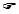 6.4


Нет - 2 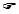 7.1


7.1. Какими из нижеперечисленных транспортных услуг пользовались члены Вашего домохозяйства и сколько потратили на их оплату за квартал?
7.1. Какими из нижеперечисленных транспортных услуг пользовались члены Вашего домохозяйства и сколько потратили на их оплату за квартал?
7.1. Какими из нижеперечисленных транспортных услуг пользовались члены Вашего домохозяйства и сколько потратили на их оплату за квартал?
Коды
Виды транспортных услуг
Сумма (тенге)
А
Б
1
0731
Железнодорожный пассажирский транспорт
07312002
Проезд для школьников железнодорожным транспортом
07312003
Проезд для студентов железнодорожным транспортом
07321001
Поездка автобусом внутригородского сообщения
07321002
Проезд для школьников автобусным транспортом
07321003
Проезд для студентов автобусным транспортом
07322001
Городской транспорт (такси)
073230
Автомобильный пассажирский транспорт на дальние расстояния
07330001
Самолет
07330002
Расходы на авиабилет для студентов
073400
Морской и внутренний водный пассажирский транспорт
07360001
Перевозка мебели, грузов
07360002
Трамвай, троллейбус
47
Метро
07360003
Проезд для школьников другими видами транспорта
07360004
Проезд для студентов другими видами транспорта
Контрольная сумма
Контрольная сумма
8.1. Если Ваше домашнее хозяйство помогало родственникам или друзьям, не живущим вместе с Вами, то укажите, пожалуйста, эту сумму за квартал, а если в натуральной форме, то постарайтесь примерно оценить ее.
8.1. Если Ваше домашнее хозяйство помогало родственникам или друзьям, не живущим вместе с Вами, то укажите, пожалуйста, эту сумму за квартал, а если в натуральной форме, то постарайтесь примерно оценить ее.
8.1. Если Ваше домашнее хозяйство помогало родственникам или друзьям, не живущим вместе с Вами, то укажите, пожалуйста, эту сумму за квартал, а если в натуральной форме, то постарайтесь примерно оценить ее.
Коды
Виды помощи
Сумма
(тенге)
А
Б
1
21121
Материальная помощь в денежной форме
21122
Помощь в виде продуктов питания собственного производства
53
Прочие трансферты 
Контрольная сумма
Контрольная сумма
8.2. Если была оказана помощь Вашему домашнему хозяйству от родственников или друзей, не живущих вместе с Вами, а также благотворительных организаций, то укажите, пожалуйста, сумму за квартал, а если в натуральной форме, то постарайтесь примерно ее оценить.
8.2. Если была оказана помощь Вашему домашнему хозяйству от родственников или друзей, не живущих вместе с Вами, а также благотворительных организаций, то укажите, пожалуйста, сумму за квартал, а если в натуральной форме, то постарайтесь примерно ее оценить.
8.2. Если была оказана помощь Вашему домашнему хозяйству от родственников или друзей, не живущих вместе с Вами, а также благотворительных организаций, то укажите, пожалуйста, сумму за квартал, а если в натуральной форме, то постарайтесь примерно ее оценить.
Коды
Виды помощи
Сумма (тенге)
А
Б
1
21121
Материальная помощь в денежной форме
48
Материальная помощь в натуральной форме (непродовольственные товары)
53
Прочие трансферты 
Контрольная сумма
Контрольная сумма
9.1. Скажите, пожалуйста, есть ли у членов Вашего домохозяйства доступ к использованию какого-либо земельного участка (участков)?
Да - 1 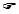 9.2


Нет - 2 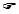 9.7


9.2. Потратили ли Вы какую-либо сумму денег на данный земельный участок (участки) за квартал?
Да - 1 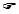 9.3


Нет - 2 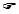 9.4


9.3. На что Вы потратили эти деньги и сколько?
9.3. На что Вы потратили эти деньги и сколько?
9.3. На что Вы потратили эти деньги и сколько?
Коды
Виды расходов
Сумма
(тенге)
А
Б
1
25.1
Аренда и выкуп земельного участка
25.2
Обработка земли
25.3
Покупка удобрений и ядохимикатов
25.4
Покупка семян и посадочных материалов
25.5
Найм рабочей силы, связанный с использованием земельных участков
25.6
Покупка, аренда и техническое обслуживание сельскохозяйственной техники (крупного инвентаря)
25.9
Прочие расходы, связанные с использованием земельного участка
Контрольная сумма
Контрольная сумма
9.4. Выращивали ли Вы что-либо на данном участке (участках)?
Да – 1
Нет - 2 
9.5. Собирали ли Вы какой-либо урожай со всех видов земельных участков?
Да - 1 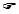 9.6


Нет - 2 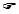 9.7


9.6. Какую культуру Вы убирали за квартал?
9.6. Какую культуру Вы убирали за квартал?
9.6. Какую культуру Вы убирали за квартал?
9.6. Какую культуру Вы убирали за квартал?
9.6. Какую культуру Вы убирали за квартал?
9.6. Какую культуру Вы убирали за квартал?
9.6. Какую культуру Вы убирали за квартал?
9.6. Какую культуру Вы убирали за квартал?
9.6. Какую культуру Вы убирали за квартал?
9.6. Какую культуру Вы убирали за квартал?
9.6. Какую культуру Вы убирали за квартал?
9.6. Какую культуру Вы убирали за квартал?
Коды
Наименование культуры
Единица измерения
Сколько собрали урожая за квартал?
Из него
Из него
Из него
Из него
Из него
Из него
Продано продукции, произведенной в текущем квартале (тенге)
Продано продукции, произведенной ранее (тенге)
Коды
Наименование культуры
Единица измерения
Сколько собрали урожая за квартал?
потребили в домашнем хозяйстве
подарили
использовали на корм скоту и птице
переработали
продали
потери
Продано продукции, произведенной в текущем квартале (тенге)
Продано продукции, произведенной ранее (тенге)
А
Б
1
2
3
4
5
6
7
8
9
10
01172001
Картофель
кг
01171006
Помидоры
кг
01171005
Огурцы
кг
01171003
Свекла
кг
01171004
Морковь
кг
01171001
Капуста белокочанная
кг
01171011
Лук зеленый
кг
01171002
Лук репчатый
кг
01171007
Тыква
кг
01171008
Чеснок
кг
01171009
Баклажаны
кг
01171014
Грибы свежие
кг
01171099
Другие свежие овощи
кг
01163001
Клубника
кг
01163002
Смородина, крыжовник
кг
01163099
Другие свежие ягоды
кг
01161014
Черешня, вишня
кг
01161002
Виноград
кг
01161001
Яблоки
кг
01161005
Арбузы
кг
01161006
Дыни
кг
01161099
Другие свежие фрукты
кг
09330001
Свежесрезанные цветы
тенге
х
х
х
х
х
х
х
х
01162103
Семена подсолнечника
кг
45.1
Зерновые культуры:
х
01111
пшеница
т
1005
кукуруза
т
011133
овес
т
01111
рис
т
011149100
гречиха
т
45.9
другие зерновые культуры
т
45.2
Бобовые культуры
кг
011510100
Табак
т
x
45.3
Кормовые корнеплоды
т
45.4
Сенокосные травы
т
Контрольная сумма
Контрольная сумма
Контрольная сумма
9.7. Содержите ли Вы скот, птицу, пчел или других сельскохозяйственных животных?
Да - 1 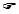 9.8


Нет - 2 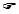 10.1


9.8. Укажите сумму расходов на содержание животных, совершенных Вами за квартал?
9.8. Укажите сумму расходов на содержание животных, совершенных Вами за квартал?
9.8. Укажите сумму расходов на содержание животных, совершенных Вами за квартал?
Коды
Виды расходов
Сумма
(тенге)
А
Б
1
26.1
Покупка корма
26.2
Оплата ветеринарных услуг
26.3
Оплата транспортных услуг, связанных с содержанием скота
26.4
Найм рабочей силы, связанной с содержанием скота
26.5
Убой и разделка туш
26.6
Страхование скота
26.9
Прочие расходы, связанные с содержанием скота
Контрольная сумма
Контрольная сумма
9.9. А теперь поговорим о покупке и продаже живого скота, пчел и птицы. Приобретали ли Вы каких-либо сельскохозяйственных животных (включая рабочий скот), пчел или птицу?
Да - 1 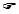 9.10


Нет - 2 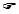 9.11


9.11. Продавали ли Вы живой скот, пчел или птицу?
Да - 1 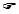 9.12


Нет - 2 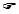 9.13


9.13. Получили ли Вы какую-либо продукцию от всех Ваших
животных?
Да - 1 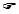 9.14


Нет - 2 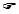 10.1


9.14. Какую продукцию Вы получили за квартал?
9.14. Какую продукцию Вы получили за квартал?
9.14. Какую продукцию Вы получили за квартал?
9.14. Какую продукцию Вы получили за квартал?
9.14. Какую продукцию Вы получили за квартал?
9.14. Какую продукцию Вы получили за квартал?
9.14. Какую продукцию Вы получили за квартал?
9.14. Какую продукцию Вы получили за квартал?
9.14. Какую продукцию Вы получили за квартал?
9.14. Какую продукцию Вы получили за квартал?
9.14. Какую продукцию Вы получили за квартал?
Коды
Наименование продукции
Единица измерения
Сколько Получили продукции за квартал?
Из нее
Из нее
Из нее
Из нее
Из нее
Продано продукции, произведенной в текущем квартале (тенге)
Продано продукции, произведенной ранее (тенге)
Коды
Наименование продукции
Единица измерения
Сколько Получили продукции за квартал?
потребили в домашнем хозяйстве
подарили
переработали
продали
потери
Продано продукции, произведенной в текущем квартале (тенге)
Продано продукции, произведенной ранее (тенге)
А
Б
1
2
3
4
5
6
7
8
9
011211
Говядина
кг
011212
Конина
кг
011213
Свинина
кг
011215
Птица
кг
011214
Баранина
кг
011219
Прочие виды мяса и субпродукты
кг
011411
Молоко свежее
л
011420
Яйца
шт
45.5
Шерсть, пух
кг
51
Шкуры
шт
01182002
Мед
кг
Контрольная сумма
Контрольная сумма
Контрольная сумма
10.1. Какова стоимость продукции, произведенной Вашим домашним хозяйством?
10.1. Какова стоимость продукции, произведенной Вашим домашним хозяйством?
10.1. Какова стоимость продукции, произведенной Вашим домашним хозяйством?
10.1. Какова стоимость продукции, произведенной Вашим домашним хозяйством?
10.1. Какова стоимость продукции, произведенной Вашим домашним хозяйством?
10.1. Какова стоимость продукции, произведенной Вашим домашним хозяйством?
Коды
Наименование продукции
Стоимость произведенной продукции (тенге)
Из нее продано на сумму (тенге)
Продано продукции, произведенной ранее (тенге)
Оцените, пожалуйста, затраты на производство продукции (тенге)
А
Б
1
2
3
4
011
Продукты питания
х
х
х
х
011510
масло животное
01141
молочные продукты
011414
сыр и творог
011130
хлеб 
011150
булочные и мучные кондитерские изделия
01122
колбасы, изделия из мяса
011530
масло растительное
021210
вино из винограда и других плодов
011622
фрукты и ягоды консервированные
01174
овощи консервированные или переработанные
01182001
варенье, джем и повидло
011121
мука
011122
крупы
011990
другие продукты
43.1
Текстильные и швейные изделия
43.2
Древесина и изделия из древесины
102
Строительные материалы
43.9
Прочие непродовольственные товары
Контрольная сумма
Контрольная сумма
10.2. Сколько денег Вы выручили за оказанные Вашим домохозяйством услуги?
10.2. Сколько денег Вы выручили за оказанные Вашим домохозяйством услуги?
10.2. Сколько денег Вы выручили за оказанные Вашим домохозяйством услуги?
10.2. Сколько денег Вы выручили за оказанные Вашим домохозяйством услуги?
Коды
Виды услуг
Сумма (тенге)
Оцените, пожалуйста, затраты для оказания услуг (тенге)
А
Б
1
2
073
Транспортные услуги
44.1
Строительные, ремонтно-строительные услуги
44.2
Торговля
4431
Пошив одежды, обуви и ее ремонт
09421001
Изготовление фотографий
121110
Парикмахерские и салоны красоты
4439
Другие виды индивидуальных услуг
444
Ремонт бытовых приборов и металлоизделий
85
Услуги в области образования
86
Услуги в области здравоохранения
445
Сдача в аренду жилья
446
Сдача в аренду земли, сельскохозяйственной техники
45
Техническое обслуживание и ремонт личных транспортных средств
54
Прочие услуги
Контрольная сумма
Контрольная сумма
11.1. Если члены Вашего домашнего хозяйства получали какой-либо доход за квартал, то укажите сумму
11.1. Если члены Вашего домашнего хозяйства получали какой-либо доход за квартал, то укажите сумму
11.1. Если члены Вашего домашнего хозяйства получали какой-либо доход за квартал, то укажите сумму
11.1. Если члены Вашего домашнего хозяйства получали какой-либо доход за квартал, то укажите сумму
11.1. Если члены Вашего домашнего хозяйства получали какой-либо доход за квартал, то укажите сумму
11.1. Если члены Вашего домашнего хозяйства получали какой-либо доход за квартал, то укажите сумму
11.1. Если члены Вашего домашнего хозяйства получали какой-либо доход за квартал, то укажите сумму
11.1. Если члены Вашего домашнего хозяйства получали какой-либо доход за квартал, то укажите сумму
11.1. Если члены Вашего домашнего хозяйства получали какой-либо доход за квартал, то укажите сумму
Коды
Виды доходов
Сумма за квартал (тенге)
Сумма за квартал (тенге)
Сумма за квартал (тенге)
Сумма за квартал (тенге)
Сумма за квартал (тенге)
Сумма за квартал (тенге)
Сумма за квартал (тенге)
Коды
Виды доходов
номер члена домашнего хозяйства
номер члена домашнего хозяйства
номер члена домашнего хозяйства
номер члена домашнего хозяйства
номер члена домашнего хозяйства
номер члена домашнего хозяйства
номер члена домашнего хозяйства
А
Б
1111
Доход от работы по найму
1112
Доход от самостоятельной занятости
11121
из него:
доход от продажи сельхозпродукции
11211
Пенсии по возрасту
11212
Стипендии
112131
Адресная социальная помощь
112132
Жилищная помощь
112141
Государственные пособия семьям, имеющим детей
112142
Государственное социальное пособие
112143
Специальное государственное пособие
112149
Другие виды трансфертов от государства
21221
Социальные трансферты в натуральной форме
11222
Алименты
12
Доход от продажи недвижимости
13
Доход от продажи личного и домашнего имущества
1191
Доход от собственности (дивиденды, проценты по вкладам, гонорары)
49
Доход от сдачи в аренду жилья
50
Доход от сдачи в аренду земли, сельскохозяйственной техники
19
Прочие денежные поступления
21222
Дотации и льготы
Контрольная сумма
Контрольная сумма
12.1. Получали ли Вы какие-либо кредиты за квартал?
Да - 1 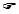 12.2


Нет - 2 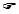 12.3


12.3. Удалось ли Вам выплатить какую-либо сумму в погашение кредита за квартал, который у Вас был на начало квартала или в текущем квартале?
Да - 1 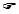 12.4


Нет - 2 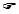 12.5


12.5. Приходилось ли Вам использовать какие-либо сбережения, которые у Вас были на начало квартала?
Да - 1 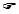 12.6


Нет - 2 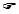 12.7


12.7. Брали ли Вы деньги в долг за квартал?
Да - 1 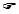 12.8


Нет - 2 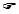 12.9


12.9. Возвращали ли Вы какой-либо долг, который у Вас был на начало квартала или в текущем квартале?
Да - 1 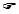 12.10


Нет - 2 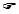 12.11


12.11. Для каких целей был взят долг или кредит?
12.11. Для каких целей был взят долг или кредит?
Строительство дома
1
Покупка дома, квартиры, дачи, земельного участка
2
Покупка продуктов питания
3
Открытие своего дела
4
Образование
5
Покупка товаров длительного пользования
6
Оплата услуг здравоохранения, приобретение лекарств
7
Погашение задолженности по коммунальным услугам
8
Другое
9
12.12. Каковы источники поступления кредита (заемных средств)?
12.12. Каковы источники поступления кредита (заемных средств)?
Микрокредитные организации
1
Коммерческий банк
2
Фонд развития малого предпринимательства
3
Неправительственные общественные организации
4
Международные организации
5
Финансовый центр Министерства образования и науки Республики Казахстан
6
Частное лицо
7
Ломбард
8
Другое
9Приложение 4
к приказу Председателя
Комитета по статистике
Министерства национальной
экономики Республики Казахстан
от 4 ноября 2014 года № 41Приложение 5
к приказу Председателя
Комитета по статистике
Министерства национальной
экономики Республики Казахстан
от 4 ноября 2014 года № 41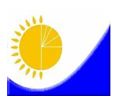 
Конфиденциальность гарантируется органами государственной статистики
Конфиденциальность гарантируется органами государственной статистики
Конфиденциальность гарантируется органами государственной статистики
Конфиденциальность гарантируется органами государственной статистики
Конфиденциальность гарантируется органами государственной статистики
Статистическая форма общегосударственного статистического наблюдения
Статистическая форма общегосударственного статистического наблюдения
Статистическая форма общегосударственного статистического наблюдения
Статистическая форма общегосударственного статистического наблюдения
Статистическая форма общегосударственного статистического наблюдения
Статистическую форму можно получить на сайте www.stat.gov.kz
Статистическую форму можно получить на сайте www.stat.gov.kz
Журнал учета ежеквартальных расходов и доходов
Журнал учета ежеквартальных расходов и доходов
Журнал учета ежеквартальных расходов и доходов
Журнал учета ежеквартальных расходов и доходов
Код статистической формы 1644102
D 005
Квартальная
Код статистической формы 1644102
D 005
Квартальная
Журнал учета ежеквартальных расходов и доходов
Журнал учета ежеквартальных расходов и доходов
Журнал учета ежеквартальных расходов и доходов
Журнал учета ежеквартальных расходов и доходов
Отчетный период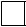 
Квартал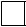 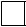 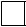 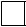 
год
1. Наименование территории (населенного пункта)
1. Наименование территории (населенного пункта)
1. Наименование территории (населенного пункта)
_____________________________
_____________________________
_____________________________
2. Код населенного пункта по КАТО
2. Код населенного пункта по КАТО
2. Код населенного пункта по КАТО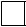 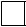 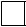 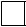 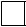 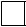 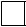 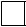 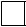 
3. Код типа населенного пункта (1-город, 2-село)
3. Код типа населенного пункта (1-город, 2-село)
3. Код типа населенного пункта (1-город, 2-село)
4. Код домохозяйства
4. Код домохозяйства
4. Код домохозяйства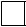 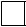 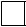 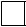 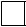 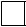 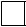 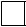 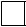 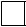 
5. Код лица, уполномоченного на проведение опроса (далее-интервьюер)
5. Код лица, уполномоченного на проведение опроса (далее-интервьюер)
5. Код лица, уполномоченного на проведение опроса (далее-интервьюер)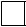 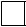 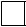 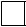 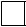 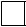 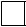 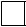 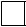 
Начало         число  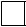 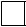  месяц 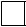 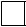 год 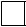 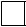 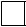 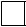 
Начало         число   месяц год 
Начало         число   месяц год 
Начало         число   месяц год 
Начало         число   месяц год 
Начало         число   месяц год 
Окончание      число  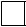 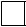 месяц 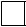 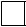 год 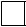 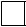 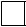 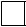 
Окончание      число  месяц год 
Окончание      число  месяц год 
Окончание      число  месяц год 
Окончание      число  месяц год 
Окончание      число  месяц год 
1-й месяц квартала
1-й месяц квартала
2-й месяц квартала
2-й месяц квартала
3-й месяц квартала
3-й месяц квартала
наименование товаров
сумма (тенге)
наименование товаров
сумма (тенге)
наименование товаров
сумма (тенге)
1-й месяц квартала
1-й месяц квартала
2-й месяц квартала
2-й месяц квартала
3-й месяц квартала
3-й месяц квартала
наименование товаров
сумма (тенге)
наименование товаров
сумма (тенге)
наименование товаров
сумма (тенге)
1-й месяц квартала
1-й месяц квартала
2-й месяц квартала
2-й месяц квартала
3-й месяц квартала
3-й месяц квартала
наименование товаров
сумма (тенге)
наименование товаров
сумма (тенге)
наименование товаров
сумма (тенге)
Наименование товаров и услуг
Сумма (тенге)
Сумма (тенге)
Сумма (тенге)
Наименование товаров и услуг
1-й месяц квартала
2-й месяц квартала
3-й месяц квартала
Холодная вода
Горячая вода
Лифт
Канализация
Сбор мусора
Электроэнергия
Центральное отопление
Газ, транспортируемый по распределительным сетям
Оплата за сжиженный газ
Жидкое топливо для отопления жилых помещений
Жидкое топливо для освещения жилых помещений
Уголь каменный
Дрова
Торф
Прочие виды твердого топлива
Домофон
Фактическая арендная плата за жилье
Другие услуги, связанные с жилыми помещениями (платежи КСК, сборы по содержанию и ремонту здания и другие)
Наименование услуг
Сумма (тенге)
Сумма (тенге)
Сумма (тенге)
Наименование услуг
1-й месяц квартала
2-й месяц квартала
3-й месяц квартала
Почтовые услуги (отправка посылок, бандеролей, писем, включая покупку почтовых марок)
Абонентская плата за телефон (включая повременную плату за телефонные разговоры)
Междугородний звонок (внутри республики)
Международный звонок (за пределы республики)
Телеграмма
Интернет связь
Радиоточка
Услуги кабельного телевидения
Услуги сотовой связи
Услуги спутникового телевидения
Установка телефона
Наименование товаров и услуг
Сумма (тенге)
Сумма (тенге)
Сумма (тенге)
Наименование товаров и услуг
1-й месяц квартала
2-й месяц квартала
3-й месяц квартала
Услуги детских дошкольных учреждений
Плата за центры развития, по подготовке к школе
Плата за начальное образование
Общее среднее
Профессиональное среднее
Высшее образование
Плата за наем жилья для студентов (учащихся)
Неформальные расходы для школьников (подарки учителям и сборы в фонд класса)
Неформальные расходы для студентов
Образование для взрослых
Наименование товаров и услуг
Сумма (тенге)
Сумма (тенге)
Сумма (тенге)
Наименование товаров и услуг
1-й месяц квартала
2-й месяц квартала
3-й месяц квартала
Услуги врачей-специалистов в амбулаториях
Первичный прием к врачу
Стоматологические услуги
Услуги медицинских лабораторий (анализ крови, мочи, УЗИ и другое)
Услуги медицинских сестер и акушерок
Специализированные парамедицинские услуги (иглотерапевты, физиолечение, врачи в области традиционной медицины)
Услуги санаториев
Услуги врачей общего профиля в стационарах
Услуги реабилитационных центров
Лечение в дневном стационаре
Услуги врачей-специалистов в стационарах
Неформальные расходы на здравоохранение (подарки, цветы и другое)
Наименование услуг
Сумма (тенге)
Сумма (тенге)
Сумма (тенге)
Наименование услуг
1-й месяц квартала
2-й месяц квартала
3-й месяц квартала
Пошив
Стирка и обработка белья
Химчистка и крашение
Ремонт одежды
Ремонт и прокат обуви
Ремонт мебели
Ремонт холодильников
Ремонт стиральных машин
Ремонт теле- и радиоаппаратуры
Техническое обслуживание и ремонт оборудования для обработки информации
Прочий ремонт бытовых приборов
Ремонт часов
Услуги по обслуживанию и ремонту жилых помещений (выполнение обойных работ, облицовка кафелем и другое)
Установка пластиковых окон
Установка металлических дверей, решеток
Установка счетчиков
Изготовление ключей
Техническое обслуживание и ремонт личных транспортных средств
Аренда автостоянок
Страхование
Правовые услуги
Копирование бланков и документов
Оплата за проведение платежей (в том числе по коммунальным услугам)
Денежные переводы
Услуги фотографов
Печать фотографий
Прокат DVD дисков
Стрижка мужская
Прическа модельная в женском зале
Прочие услуги парикмахерских и салонов красоты
Бани, сауны
Услуги спортивных комплексов (бассейн, тренажерный зал, боулинг и другое)
Парки развлечений
Услуги кинотеатров
Услуги театров
Услуги концертных залов
Услуги цирков
Услуги музеев и выставок
Организация комплексного отдыха
Рестораны, кафе и аналогичные заведения
Гостиничное обслуживание
Услуги репетиторов
Внешкольные занятия
Занятия по обучению музыке
Уроки вождения автомобилей
Услуги приходящих нянь
Услуги по уходу за домашними животными
Ритуальные услуги
Другие виды услуг
Наименование услуг
Сумма (тенге)
Сумма (тенге)
Сумма (тенге)
Наименование услуг
1-й месяц квартала
2-й месяц квартала
3-й месяц квартала
Железнодорожный пассажирский транспорт
Проезд для школьников железнодорожным транспортом
Проезд для студентов железнодорожным транспортом
Поездка автобусом внутригородского сообщения
Проезд для школьников автобусным транспортом
Проезд для студентов автобусным транспортом
Такси
Автомобильный пассажирский транспорт на дальние расстояния
Самолет
Расходы на авиабилет для студентов
Морской и внутренний водный пассажирский транспорт
Перевозка мебели, грузов (для перевозки вещей, сельскохозяйственной продукции, строительных материалов и другое)
Трамвай, троллейбус
Метро
Проезд для школьников другими видами транспорта
Проезд для студентов другими видами транспорта
Наименование товаров и услуг
Сумма (тенге)
Сумма (тенге)
Сумма (тенге)
Наименование товаров и услуг
1-й месяц квартала
2-й месяц квартала
3-й месяц квартала
Налог на имущество
Земельный налог
Налог на транспортные средства
Прочие платежи в бюджет
Погашение кредита, возврат долгов
Материальная помощь в денежной форме
Помощь в виде продуктов питания собственного производства
Прочие трансферты
Прочие, не упомянутые ранее расходы
Наименование культуры
Единица измерения (кг, центнеры и другие)
Сколько собрали урожая за квартал?
Из него
Из него
Из него
Из него
Из него
Из него
Продано продукции, произведенной в текущем квартале (тенге)
Продано продукции, произведенной ранее (тенге)
Наименование культуры
Единица измерения (кг, центнеры и другие)
Сколько собрали урожая за квартал?
потребили в домохозяйстве
подарили
использовали на корм скоту и птице
переработали
продали
потери
Продано продукции, произведенной в текущем квартале (тенге)
Продано продукции, произведенной ранее (тенге)
1-й месяц квартала
1-й месяц квартала
1-й месяц квартала
1-й месяц квартала
1-й месяц квартала
1-й месяц квартала
1-й месяц квартала
1-й месяц квартала
1-й месяц квартала
1-й месяц квартала
1-й месяц квартала
2-й месяц квартала
2-й месяц квартала
2-й месяц квартала
2-й месяц квартала
2-й месяц квартала
2-й месяц квартала
2-й месяц квартала
2-й месяц квартала
2-й месяц квартала
2-й месяц квартала
2-й месяц квартала
3-й месяц квартала
3-й месяц квартала
3-й месяц квартала
3-й месяц квартала
3-й месяц квартала
3-й месяц квартала
3-й месяц квартала
3-й месяц квартала
3-й месяц квартала
3-й месяц квартала
3-й месяц квартала
Наименование продукта
Единица измерения (кг, центнеры и другие)
Сколько получили продукции за квартал?
Из нее
Из нее
Из нее
Из нее
Из нее
Продано продукции, произведенной в текущем квартале (тенге)
Продано продукции, произведенной ранее (тенге)
Наименование продукта
Единица измерения (кг, центнеры и другие)
Сколько получили продукции за квартал?
потребили в домохозяйстве
подарили
переработали
продали
потери
Продано продукции, произведенной в текущем квартале (тенге)
Продано продукции, произведенной ранее (тенге)
1-й месяц квартала
1-й месяц квартала
1-й месяц квартала
1-й месяц квартала
1-й месяц квартала
1-й месяц квартала
1-й месяц квартала
1-й месяц квартала
1-й месяц квартала
1-й месяц квартала
2-й месяц квартала
2-й месяц квартала
2-й месяц квартала
2-й месяц квартала
2-й месяц квартала
2-й месяц квартала
2-й месяц квартала
2-й месяц квартала
2-й месяц квартала
2-й месяц квартала
3-й месяц квартала
3-й месяц квартала
3-й месяц квартала
3-й месяц квартала
3-й месяц квартала
3-й месяц квартала
3-й месяц квартала
3-й месяц квартала
3-й месяц квартала
3-й месяц квартала
Наименование товаров
Стоимость произведенной продукции (тенге)
Из нее продано на сумму (тенге)
Продано продукции, произведенной ранее (тенге)
Оцените, пожалуйста, затраты на производство продукции (тенге)
Продукты питания
х
х
х
х
масло животное
молочные продукты
сыр и творог
хлеб
булочные и мучные кондитерские изделия
колбасы, изделия из мяса
масло растительное
вино из винограда и других плодов
фрукты и ягоды консервированные
овощи консервированные или переработанные
варенье, джем и повидло
мука
крупы
другие продукты
Текстильные и швейные изделия
Древесина и изделия из древесины
Строительные материалы
Прочие непродовольственные товары
Наименование товаров
Стоимость произведенной продукции (тенге)
Из нее продано на сумму (тенге)
Продано продукции, произведенной ранее (тенге)
Оцените, пожалуйста, затраты на производство продукции
(тенге)
Продукты питания
х
х
х
х
масло животное
молочные продукты
сыр и творог
хлеб
булочные и мучные кондитерские изделия
колбасы, изделия из мяса
масло растительное
вино из винограда и других плодов
фрукты и ягоды консервированные
овощи консервированные или переработанные
варенье, джем и повидло
мука
крупы
другие продукты
Текстильные и швейные изделия
Древесина и изделия из древесины
Строительные материалы
Прочие непродовольственные товары
Наименование товаров
Стоимость произведенной продукции (тенге)
Из нее продано на сумму (тенге)
Продано продукции, произведенной ранее (тенге)
Оцените, пожалуйста, затраты на производство продукции (тенге)
Продукты питания
х
х
х
х
масло животное
молочные продукты
сыр и творог
хлеб
булочные и мучные кондитерские изделия
колбасы, изделия из мяса
масло растительное
вино из винограда и других плодов
фрукты и ягоды консервированные
овощи консервированные или переработанные
варенье, джем и повидло
мука
крупы
другие продукты
Текстильные и швейные изделия
Древесина и изделия из древесины
Строительные материалы
Прочие непродовольственные товары
Наименование услуг
1-й месяц квартала
1-й месяц квартала
2-й месяц квартала
2-й месяц квартала
3-й месяц квартала
3-й месяц квартала
Наименование услуг
сумма
(тенге)
оцените, пожалуйста, затраты для оказания услуг (тенге)
сумма (тенге)
оцените, пожалуйста, затраты для оказания услуг (тенге)
сумма (тенге)
оцените, пожалуйста, затраты для оказания услуг (тенге)
Транспортные услуги
Строительные, ремонтно-строительные услуги
Торговля
Пошив одежды, обуви и ее ремонт
Изготовление фотографий
Парикмахерские и салоны красоты
Другие виды индивидуальных услуг
Ремонт бытовых приборов и металлоизделий
Услуги в области образования
Услуги в области здравоохранения
Сдача в аренду жилья
Сдача в аренду земли, сельскохозяйственной техники
Техническое обслуживание и ремонт личных транспортных средств
Прочие услуги
Виды доходов
(тенге)
Имя члена домашнего хозяйства
Имя члена домашнего хозяйства
Имя члена домашнего хозяйства
Имя члена домашнего хозяйства
Имя члена домашнего хозяйства
Имя члена домашнего хозяйства
Имя члена домашнего хозяйства
Имя члена домашнего хозяйства
Имя члена домашнего хозяйства
Виды доходов
(тенге)
Доход от работы по найму
Доход от самостоятельной занятости
из него:
доход от продажи сельхозпродукции
Пенсии по возрасту
Стипендии
Адресная социальная помощь
Жилищная помощь
Государственные пособия семьям, имеющим детей
Государственное социальное пособие
Специальное государственное пособие
Другие виды трансфертов от государства
Социальные трансферты в натуральной форме
Алименты
Доход от продажи недвижимости
Доходы от продажи личного и домашнего имущества
Доход от собственности (дивиденды, проценты по вкладам, гонорары)
Доход от сдачи в аренду жилья
Доход от сдачи в аренду земли, сельскохозяйственной техники
Прочие денежные поступления
Виды доходов
(тенге)
Имя члена домашнего хозяйства
Имя члена домашнего хозяйства
Имя члена домашнего хозяйства
Имя члена домашнего хозяйства
Имя члена домашнего хозяйства
Имя члена домашнего хозяйства
Имя члена домашнего хозяйства
Имя члена домашнего хозяйства
Имя члена домашнего хозяйства
Виды доходов
(тенге)
Доход от работы по найму
Доход от самостоятельной занятости
из него:
доход от продажи сельхозпродукции
Пенсии по возрасту
Стипендии
Адресная социальная помощь
Жилищная помощь
Государственные пособия семьям, имеющим детей
Государственное социальное пособие
Специальное государственное пособие
Другие виды трансфертов от государства
Социальные трансферты в натуральной форме
Алименты
Доход от продажи недвижимости
Доходы от продажи личного и домашнего имущества
Доход от собственности (дивиденды, проценты по вкладам, гонорары)
Доход от сдачи в аренду жилья
Доход от сдачи в аренду земли, сельскохозяйственной техники
Прочие денежные поступления
Виды доходов
(тенге)
Имя члена домашнего хозяйства
Имя члена домашнего хозяйства
Имя члена домашнего хозяйства
Имя члена домашнего хозяйства
Имя члена домашнего хозяйства
Имя члена домашнего хозяйства
Имя члена домашнего хозяйства
Имя члена домашнего хозяйства
Имя члена домашнего хозяйства
Виды доходов
(тенге)
Доход от работы по найму
Доход от самостоятельной занятости
из него:
доход от продажи сельхозпродукции
Пенсии по возрасту
Стипендии
Адресная социальная помощь
Жилищная помощь
Государственные пособия семьям, имеющим детей
Государственное социальное пособие
Специальное государственное пособие
Другие виды трансфертов от государства
Социальные трансферты в натуральной форме
Алименты
Доход от продажи недвижимости
Доходы от продажи личного и домашнего имущества
Доход от собственности (дивиденды, проценты по вкладам, гонорары)
Доход от сдачи в аренду жилья
Доход от сдачи в аренду земли, сельскохозяйственной техники
Прочие денежные поступленияПриложение 6
к приказу Председателя
Комитета по статистике
Министерства национальной
экономики Республики Казахстан
от 4 ноября 2014 года № 41Приложение 7
к приказу Председателя
Комитета по статистике
Министерства национальной
экономики Республики Казахстан
от 4 ноября 2014 года № 41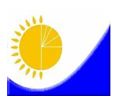 
Конфиденциальность гарантируется органами государственной статистики
Конфиденциальность гарантируется органами государственной статистики
Конфиденциальность гарантируется органами государственной статистики
Конфиденциальность гарантируется органами государственной статистики
Конфиденциальность гарантируется органами государственной статистики
Статистическая форма общегосударственного статистического наблюдения
Статистическая форма общегосударственного статистического наблюдения
Статистическая форма общегосударственного статистического наблюдения
Статистическая форма общегосударственного статистического наблюдения
Статистическая форма общегосударственного статистического наблюдения
Статистическую форму можно получить на сайте www.stat.gov.kz
Статистическую форму можно получить на сайте www.stat.gov.kz
Вопросник для основного интервью
Вопросник для основного интервью
Вопросник для основного интервью
Вопросник для основного интервью
Код статистической формы 1265104
D 006
Квартальная
Код статистической формы 1265104
D 006
Квартальная
Вопросник для основного интервью
Вопросник для основного интервью
Вопросник для основного интервью
Вопросник для основного интервью
Отчетный период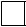 
Квартал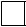 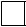 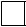 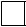 
год
1. Наименование территории (населенного пункта)
1. Наименование территории (населенного пункта)
1. Наименование территории (населенного пункта)
_____________________________
_____________________________
_____________________________
2. Код населенного пункта по КАТО*
2. Код населенного пункта по КАТО*
2. Код населенного пункта по КАТО*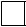 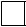 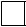 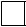 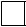 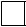 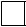 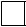 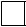 
3. Код типа населенного пункта (1-город, 2-село)
3. Код типа населенного пункта (1-город, 2-село)
3. Код типа населенного пункта (1-город, 2-село)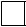 
4. Код домохозяйства
4. Код домохозяйства
4. Код домохозяйства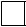 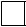 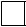 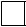 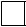 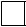 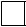 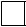 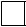 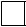 
5. Код лица, уполномоченного на проведение опроса (далее-интервьюер)
5. Код лица, уполномоченного на проведение опроса (далее-интервьюер)
5. Код лица, уполномоченного на проведение опроса (далее-интервьюер)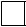 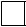 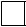 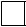 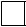 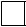 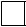 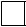 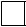 
6. Дата проведения         число  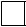 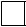  месяц 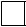 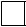 год 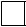 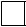 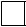 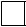 
интервью
6. Дата проведения         число   месяц год 
интервью
6. Дата проведения         число   месяц год 
интервью
6. Дата проведения         число   месяц год 
интервью
6. Дата проведения         число   месяц год 
интервью
6. Дата проведения         число   месяц год 
интервью
1.
Отдельная квартира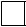 
2.
Комната в квартире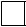 
3.
Отдельный дом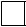 
4.
Часть дома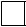 
1.
Частная собственность (приватизировано, куплено или получено в подарок)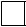 
2.
Частное лицо (для арендованного жилья)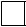 
3.
Акимат (то есть жилье не приватизировано)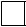 
4.
Другое юридическое лицо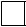 
общую площадь Вашего жилища – кв.м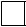 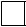 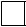 
жилую площадь Вашего жилища – кв.м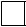 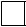 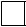 
4.
Сколько жилых комнат занимает Ваше домохозяйство?
(кроме кухни, ванны, туалета, прихожей, кладовых)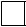 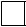 
№
Наименование благоустройств
Какие виды благоустройств занимаемого Вами жилья имеете?
да – 1 нет – 2
В случае перебоев со снабжением (случаи отключения) в течение последних 30 дней, отметьте как часто это случалось?
(часто – 1, редко – 2)
Качество предоставляемых услуг (хорошо – 1, удовлетворительно – 2, плохо – 3)
А
Б
1
2
3
1
Центральное отопление
2
Центральное горячее водоснабжение
3
Центральный водопровод
4
Центральная канализация
5
Газ, транспортируемый по распределительным сетям
6
Газ сжиженный (в баллонах)
7
Электричество
8
Стационарный телефон
9
Мусоропровод
10
Лифт
11
Домофон
12
Кабельное телевидение
№
Наименование благоустройств
Да – 1 Нет – 2
А
Б
1
1
Отопление от индивидуальной установки
2
Горячее водоснабжение от индивидуальных водонагревателей
3
Гараж
4
Паркинг
5
Ванна
6
Душ
7
Собственная баня, сауна
8
Туалет с центральной системой канализации
9
Туалет с подключенным индивидуальным септиком или выгребом
Интервьюер! Тем, у кого в доме отсутствует водопровод, задайте два следующих вопроса, в противном случае - вопрос 8
1.
Из колодца, колонки в своем дворе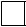 
2.
Из общественной колонки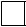 
3.
Из общественного колодца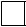 
4.
Из родника, реки, озера, пруда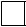 
5.
Доставляет водовоз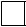 
1.
Менее 100 метр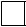 
2.
100-200 м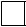 
3.
200-500 м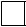 
4.
500-1000 м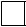 
5.
Более 1000 м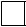 
№
Тип жилья
Имеете ли Вы какое-либо жилье, кроме основного?
да – 1 нет – 2
Укажите количество имеющегося у Вас неосновного жилья (единиц)
Как Вы его используете? (проживаю в нем в летнее и свободное время – 1,
сдаю в аренду – 2,
не использую – 3,
прочее – 9)
А
Б
1
2
3
1
Отдельная квартира
2
Дом или полдома
3
Дача
4
Другие строения
9. Оцените, пожалуйста, сколько бы Вы заплатили в месяц за Ваше основное жилье, если бы его арендовали (тенге)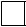 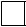 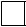 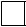 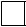 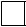 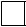 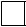 
10. Оцените, пожалуйста, за какую сумму Вы смогли бы продать свое основное жилье (тенге)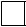 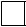 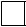 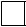 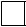 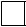 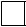 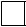 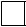 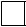 
№
Наименование товаров длительного пользования
Количество (единиц)
А
Б
1
Аудиовизуальное оборудование и фотоаппаратура, оборудование для обработки информации
Аудиовизуальное оборудование и фотоаппаратура, оборудование для обработки информации
Аудиовизуальное оборудование и фотоаппаратура, оборудование для обработки информации
1
Телевизор
2
Домашний кинотеатр
3
DVD Проигрыватель
4
Радиоприемник
5
Музыкальный центр
6
Спутниковая антенна
7
Прочее аудиовизуальное оборудование
8
Видеокамера
9
Фотоаппарат цифровой
10
Прочее фотооборудование
11
Персональный компьютер
12
Прочее оборудование для обработки информации
Бытовые приборы
Бытовые приборы
Бытовые приборы
13
Холодильник
14
Морозильная камера
15
Машина стиральная
16
Посудомоечная машина
17
Машина швейная
18
Микроволновая печь
19
Пылесос
20
Кухонная плита
21
Кондиционер
22
Другие крупные бытовые приборы
Телефонное и факсимильное оборудование
Телефонное и факсимильное оборудование
Телефонное и факсимильное оборудование
23
Факсимильный аппарат
24
Телефонный аппарат
25
Сотовый телефон
Мебель
Мебель
Мебель
26
Стенка, горка
27
Набор мягкой мебели
28
Набор мебели для спальни
29
Набор кухонной мебели
Автотранспортные средства
Автотранспортные средства
Автотранспортные средства
30
Легковой автомобиль
31
Грузовой автомобиль
32
Мотоцикл
33
Скутер, мопед
34
Велосипед для взрослых
Музыкальные инструменты
Музыкальные инструменты
Музыкальные инструменты
35
Клавишный музыкальный инструмент
36
Гитара
37
Домбра
38
Прочие музыкальные инструментыПриложение 8
к приказу Председателя
Комитета по статистике
Министерства национальной
экономики Республики Казахстан
от 4 ноября 2014 года № 41Приложение 9
к приказу Председателя
Комитета по статистике
Министерства национальной
экономики Республики Казахстан
от 4 ноября 2014 года № 41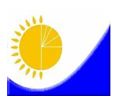 
Конфиденциальность гарантируется органами государственной статистики
Конфиденциальность гарантируется органами государственной статистики
Конфиденциальность гарантируется органами государственной статистики
Конфиденциальность гарантируется органами государственной статистики
Конфиденциальность гарантируется органами государственной статистики
Статистическая форма общегосударственного статистического наблюдения
Статистическая форма общегосударственного статистического наблюдения
Статистическая форма общегосударственного статистического наблюдения
Статистическая форма общегосударственного статистического наблюдения
Статистическая форма общегосударственного статистического наблюдения
Статистическую форму можно получить на сайте www.stat.gov.kz
Статистическую форму можно получить на сайте www.stat.gov.kz
Контрольная карточка состава домохозяйства
Контрольная карточка состава домохозяйства
Контрольная карточка состава домохозяйства
Контрольная карточка состава домохозяйства
Код статистической формы 1276104
D 008
Годовая (с ежеквартальным уточнением)
Код статистической формы 1276104
D 008
Годовая (с ежеквартальным уточнением)
Контрольная карточка состава домохозяйства
Контрольная карточка состава домохозяйства
Контрольная карточка состава домохозяйства
Контрольная карточка состава домохозяйства
Отчетный период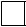 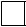 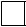 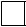 
год
1. Наименование территории (населенного пункта)
1. Наименование территории (населенного пункта)
1. Наименование территории (населенного пункта)
_____________________________
_____________________________
_____________________________
2. Код населенного пункта по КАТО*
2. Код населенного пункта по КАТО*
2. Код населенного пункта по КАТО*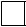 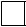 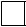 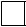 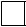 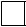 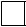 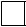 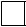 
3. Код типа населенного пункта (1-город, 2-село)
3. Код типа населенного пункта (1-город, 2-село)
3. Код типа населенного пункта (1-город, 2-село)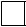 
4. Код домохозяйства
4. Код домохозяйства
4. Код домохозяйства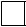 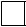 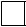 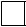 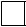 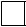 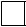 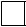 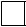 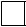 
5. Код лица, уполномоченного на проведение опроса (далее-интервьюер)
5. Код лица, уполномоченного на проведение опроса (далее-интервьюер)
5. Код лица, уполномоченного на проведение опроса (далее-интервьюер)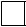 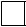 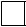 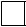 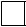 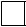 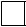 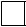 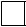 
6. Дата
первого визита  число 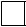 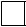 месяц 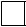 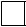 
6. Дата
первого визита  число месяц 
6. Дата
первого визита  число месяц 
7. Дата
второго визита  число 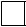 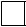 месяц 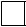 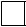 
7. Дата
второго визита  число месяц 
7. Дата
второго визита  число месяц 
8. Дата
третьего визита число 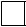 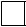 месяц 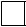 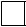 
8. Дата
третьего визита число месяц 
8. Дата
третьего визита число месяц 
9. Дата
четвертого визита число 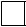 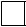 месяц 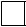 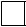 
9. Дата
четвертого визита число месяц 
9. Дата
четвертого визита число месяц 
№
Вопросы об общих сведениях
Вопросы об общих сведениях
№ члена домашнего хозяйства
№ члена домашнего хозяйства
№ члена домашнего хозяйства
№ члена домашнего хозяйства
№ члена домашнего хозяйства
№ члена домашнего хозяйства
№ члена домашнего хозяйства
№ члена домашнего хозяйства
№ члена домашнего хозяйства
№ члена домашнего хозяйства
№ члена домашнего хозяйства
№ члена домашнего хозяйства
А
Б
Б
1
2
3
4
5
6
7
8
9
10
11
12
1
Имя
Имя
2
Отношение к главе домашнего хозяйства1
словами
глава д/х
2
Отношение к главе домашнего хозяйства1
код
1
3
Дата рождения
год
3
Дата рождения
месяц
4
Пол: муж-1, жен-2
Пол: муж-1, жен-2
5
Рост (см)
Рост (см)
6
Семейное положение1
Семейное положение1
7
Максимально достигнутый уровень образования по состоянию на 1 января1
Максимально достигнутый уровень образования по состоянию на 1 января1
8
Временно отсутствует (присутствует)
по состоянию на 1 января1
Временно отсутствует (присутствует)
по состоянию на 1 января1
9
Пожалуйста, отметьте изменения в составе домашнего хозяйства во время проведения квартальных интервью в:1
апреле
9
Пожалуйста, отметьте изменения в составе домашнего хозяйства во время проведения квартальных интервью в:1
июле
9
Пожалуйста, отметьте изменения в составе домашнего хозяйства во время проведения квартальных интервью в:1
октябре
9
Пожалуйста, отметьте изменения в составе домашнего хозяйства во время проведения квартальных интервью в:1
январе
2. Отношение к главе домохозяйства
2 - муж, жена
3 - сын, дочь
4 — отец, мать
5 — брат, сестра
6 - дедушка, бабушка
7 — внук, внучка
8 - другая степень родства
9 - не родственник (нет родства)
6. Семейное положение
1 - состоит в браке
2 - разведен (а)
3 - вдовец, вдова
4 - никогда не состоял (а) в браке
9 - не указано
7. Уровни образования
0 - не достигнут никакой уровень образования;
1 - дошкольное воспитание и обучение;
2 - начальное образование;
3 - основное среднее образование;
4 - среднее образование (общее среднее образование, техническое и профессиональное образование);
5 - высшее образование;
6 - послевузовское образование.
8. Статус изменения состава
1 - постоянно выбыл
2 - постоянно прибыл
3 - временно выбыл
4 - временно прибыл
9. Причины выбытия (прибытия)
1 - рождение
2 - смерть
3 - работа (в пределах Республики Казахстан)
4 - работа (за пределами Республики Казахстан)
5 — брак
6 - развод
7 - учеба
8 - служба в армии
9 - иные (в больницах, в местах заключения, переезд на другое место жительства и т.д.)
9. Причины выбытия (прибытия)
1 - рождение
2 - смерть
3 - работа (в пределах Республики Казахстан)
4 - работа (за пределами Республики Казахстан)
5 — брак
6 - развод
7 - учеба
8 - служба в армии
9 - иные (в больницах, в местах заключения, переезд на другое место жительства и т.д.)
№
Вопросы о занятости
Вопросы о занятости
Вопросы о занятости
№ члена домашнего хозяйства
№ члена домашнего хозяйства
№ члена домашнего хозяйства
№ члена домашнего хозяйства
№ члена домашнего хозяйства
№ члена домашнего хозяйства
№ члена домашнего хозяйства
№ члена домашнего хозяйства
№ члена домашнего хозяйства
№ члена домашнего хозяйства
№ члена домашнего хозяйства
№ члена домашнего хозяйства
А
Б
Б
Б
1
2
3
4
5
6
7
8
9
10
11
12
10
За последние 30 дней выполняли ли Вы хотя бы 1 час какую-нибудь работу или имели какое-либо занятие для получения натурального или денежного дохода?
да-1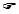  к вопросу 14


нет-2 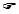 к вопросу 11


За последние 30 дней выполняли ли Вы хотя бы 1 час какую-нибудь работу или имели какое-либо занятие для получения натурального или денежного дохода?
да-1 к вопросу 14


нет-2 к вопросу 11


апреле
10
За последние 30 дней выполняли ли Вы хотя бы 1 час какую-нибудь работу или имели какое-либо занятие для получения натурального или денежного дохода?
да-1 к вопросу 14


нет-2 к вопросу 11


За последние 30 дней выполняли ли Вы хотя бы 1 час какую-нибудь работу или имели какое-либо занятие для получения натурального или денежного дохода?
да-1 к вопросу 14


нет-2 к вопросу 11


июле
10
За последние 30 дней выполняли ли Вы хотя бы 1 час какую-нибудь работу или имели какое-либо занятие для получения натурального или денежного дохода?
да-1 к вопросу 14


нет-2 к вопросу 11


За последние 30 дней выполняли ли Вы хотя бы 1 час какую-нибудь работу или имели какое-либо занятие для получения натурального или денежного дохода?
да-1 к вопросу 14


нет-2 к вопросу 11


октябре
10
За последние 30 дней выполняли ли Вы хотя бы 1 час какую-нибудь работу или имели какое-либо занятие для получения натурального или денежного дохода?
да-1 к вопросу 14


нет-2 к вопросу 11


За последние 30 дней выполняли ли Вы хотя бы 1 час какую-нибудь работу или имели какое-либо занятие для получения натурального или денежного дохода?
да-1 к вопросу 14


нет-2 к вопросу 11


январе
11
Если нет, то почему?2
Если нет, то почему?2
апреле
11
Если нет, то почему?2
Если нет, то почему?2
июле
11
Если нет, то почему?2
Если нет, то почему?2
октябре
11
Если нет, то почему?2
Если нет, то почему?2
январе
12
Пытались ли Вы искать оплачиваемую работу или начать свое собственное дело в течение последних 30-ти дней? да-1    нет-2
Пытались ли Вы искать оплачиваемую работу или начать свое собственное дело в течение последних 30-ти дней? да-1    нет-2
апреле
12
Пытались ли Вы искать оплачиваемую работу или начать свое собственное дело в течение последних 30-ти дней? да-1    нет-2
Пытались ли Вы искать оплачиваемую работу или начать свое собственное дело в течение последних 30-ти дней? да-1    нет-2
июле
12
Пытались ли Вы искать оплачиваемую работу или начать свое собственное дело в течение последних 30-ти дней? да-1    нет-2
Пытались ли Вы искать оплачиваемую работу или начать свое собственное дело в течение последних 30-ти дней? да-1    нет-2
октябре
12
Пытались ли Вы искать оплачиваемую работу или начать свое собственное дело в течение последних 30-ти дней? да-1    нет-2
Пытались ли Вы искать оплачиваемую работу или начать свое собственное дело в течение последних 30-ти дней? да-1    нет-2
январе
13
Если бы Вы получили работу сейчас, то смогли бы Вы приступить к ней в течение ближайших 2-х недель?
да-1    нет-2
Если бы Вы получили работу сейчас, то смогли бы Вы приступить к ней в течение ближайших 2-х недель?
да-1    нет-2
апреле
13
Если бы Вы получили работу сейчас, то смогли бы Вы приступить к ней в течение ближайших 2-х недель?
да-1    нет-2
Если бы Вы получили работу сейчас, то смогли бы Вы приступить к ней в течение ближайших 2-х недель?
да-1    нет-2
июле
13
Если бы Вы получили работу сейчас, то смогли бы Вы приступить к ней в течение ближайших 2-х недель?
да-1    нет-2
Если бы Вы получили работу сейчас, то смогли бы Вы приступить к ней в течение ближайших 2-х недель?
да-1    нет-2
октябре
13
Если бы Вы получили работу сейчас, то смогли бы Вы приступить к ней в течение ближайших 2-х недель?
да-1    нет-2
Если бы Вы получили работу сейчас, то смогли бы Вы приступить к ней в течение ближайших 2-х недель?
да-1    нет-2
январе
14
Какая из категорий лучше описывает статус вашей основной деятельности?
заполняется только на работающих членов домашнего хозяйства
апреле
14
Какая из категорий лучше описывает статус вашей основной деятельности?
заполняется только на работающих членов домашнего хозяйства
июле
14
Какая из категорий лучше описывает статус вашей основной деятельности?
заполняется только на работающих членов домашнего хозяйства
октябре
14
Какая из категорий лучше описывает статус вашей основной деятельности?
заполняется только на работающих членов домашнего хозяйства
январе
15
Назовите вид деятельности предприятия(организации) или собственного дела (самостоятельного занятия), где Вы работаете или заняты?2
заполняется только на работающих членов домашнего хозяйства
апреле
15
Назовите вид деятельности предприятия(организации) или собственного дела (самостоятельного занятия), где Вы работаете или заняты?2
заполняется только на работающих членов домашнего хозяйства
июле
15
Назовите вид деятельности предприятия(организации) или собственного дела (самостоятельного занятия), где Вы работаете или заняты?2
заполняется только на работающих членов домашнего хозяйства
октябре
15
Назовите вид деятельности предприятия(организации) или собственного дела (самостоятельного занятия), где Вы работаете или заняты?2
заполняется только на работающих членов домашнего хозяйства
январе
11. Причины незанятости
1 — увольнение в связи с ликвидацией предприятия
2 - увольнение в связи с сокращением штата
3 - увольнение по собственному желанию
6 - ведение домашнего хозяйства
8 - отсутствие любой работы
9 - работа носит сезонный характер
10 - выход на пенсию
11 - учеба (дневная форма)
12 - по состоянию здоровья (нетрудоспособность в связи с инвалидностью)
13 - нет необходимости работать
99 - другое
15. Виды экономической деятельности
А - сельское, лесное и рыбное хозяйство
В - горнодобывающая промышленность и разработка карьеров
С - обрабатывающая промышленность
D - электроснабжение, подача газа, пара и воздушное кондиционирование
Е - водоснабжение; канализационная система, контроль над сбором и распределением отходов
F - строительство
G - оптовая и розничная торговля; ремонт автомобилей и мотоциклов
Н - транспорт и складирование
I - услуги по проживанию и питанию
J - информация и связь
К - финансовая и страховая деятельность
L - операции с недвижимым имуществом
М - профессиональная, научная и техническая деятельность
N - деятельность в области административного и вспомогательного обслуживания
О- государственное управление и оборона; обязательное социальное обеспечение
Р - образование
Q — здравоохранение и социальные услуги
R - искусство, развлечение и отдых
S - предоставление прочих видов услуг
Т - деятельность домашних хозяйств, нанимающих домашнюю прислугу и производящих товары и услуги для собственного потребления
U - деятельность экстерриториальных организаций и органон
14. Статус занятости
наемные работники
1.1 - в государственной организации
1.2 - в негосударственной организации
1.3 - у физических лиц
1.4 - в крестьянском (фермерском) хозяйстве самостоятельно занятые
2.1 -работодатели
2.2 - самостоятельные работники
2.3 - члены производственного кооператива
2.4 - неоплачиваемые работники семейных предприятий
2.5 - работа на личном подворье
15. Виды экономической деятельности
А - сельское, лесное и рыбное хозяйство
В - горнодобывающая промышленность и разработка карьеров
С - обрабатывающая промышленность
D - электроснабжение, подача газа, пара и воздушное кондиционирование
Е - водоснабжение; канализационная система, контроль над сбором и распределением отходов
F - строительство
G - оптовая и розничная торговля; ремонт автомобилей и мотоциклов
Н - транспорт и складирование
I - услуги по проживанию и питанию
J - информация и связь
К - финансовая и страховая деятельность
L - операции с недвижимым имуществом
М - профессиональная, научная и техническая деятельность
N - деятельность в области административного и вспомогательного обслуживания
О- государственное управление и оборона; обязательное социальное обеспечение
Р - образование
Q — здравоохранение и социальные услуги
R - искусство, развлечение и отдых
S - предоставление прочих видов услуг
Т - деятельность домашних хозяйств, нанимающих домашнюю прислугу и производящих товары и услуги для собственного потребления
U - деятельность экстерриториальных организаций и органонПриложение 10
к приказу Председателя
Комитета по статистике
Министерства национальной
экономики Республики Казахстан
от 4 ноября 2014 года № 41Приложение 11
к приказу Председателя
Комитета по статистике
Министерства национальной
экономики Республики Казахстан
от 4 ноября 2014 года № 41